SVAZ MĚST A OBCÍ ČESKÉ REPUBLIKYHODNOCENÍ FINANČNÍ KONFERENCE 2016 ÚČASTNÍKYDotazníkové šetřeníProsinec 2016, PrahaSvaz měst a obcí České republiky
5. května 1640/65 (budova Kongresového centra Praha)  
140 00 Praha 4Účastníci konference dle subjektu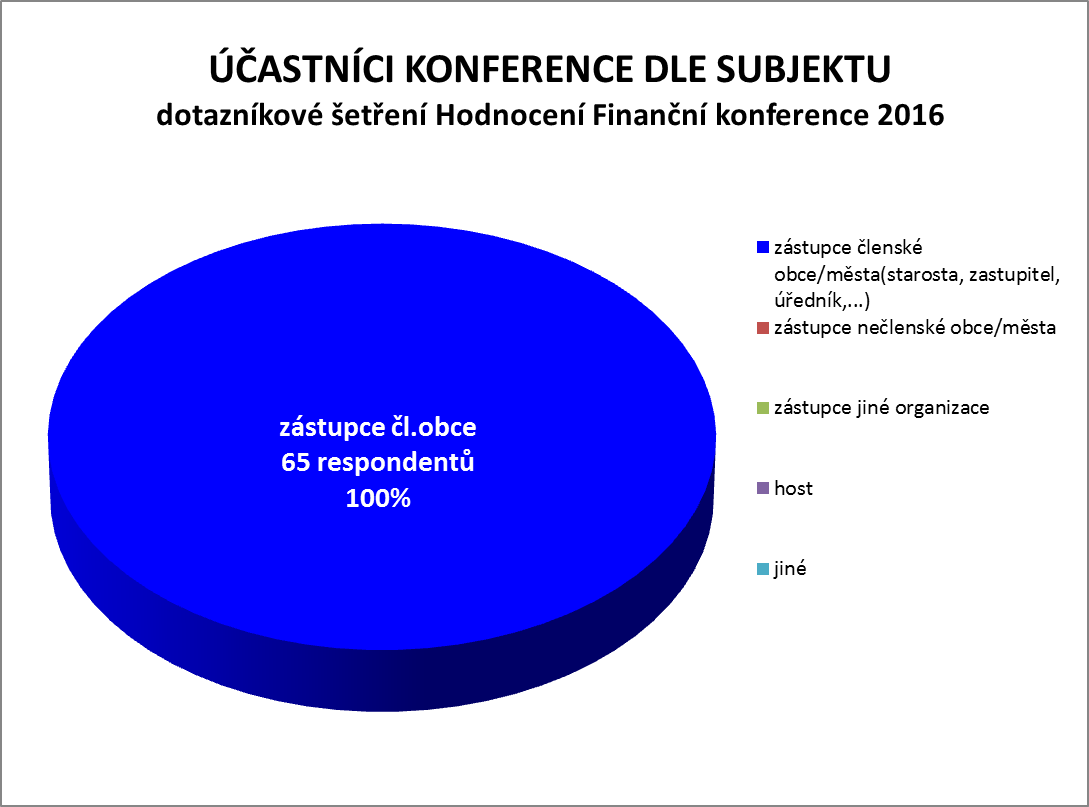 Účastníci Konference dle velikosti obce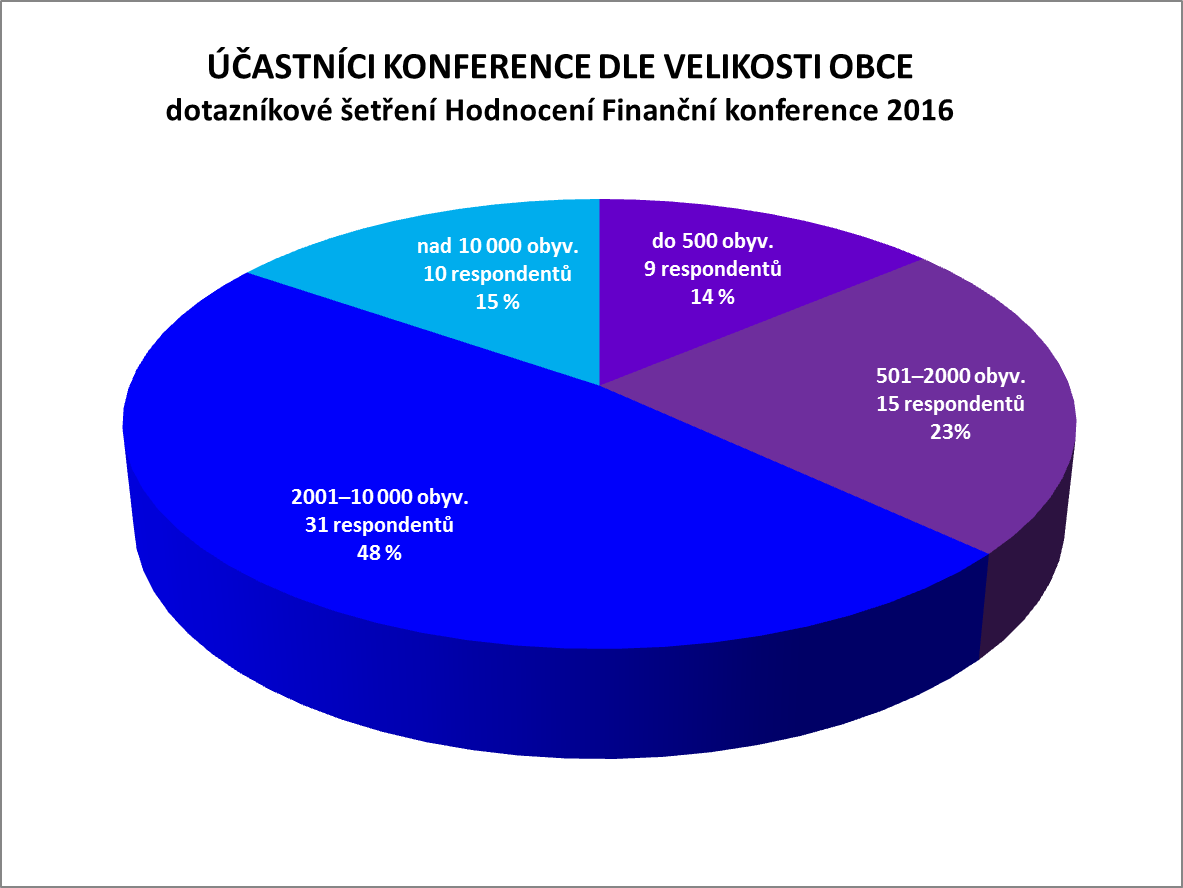 OTÁZKA 1: Zúčastnil(a) jste se konference i v minulých letech?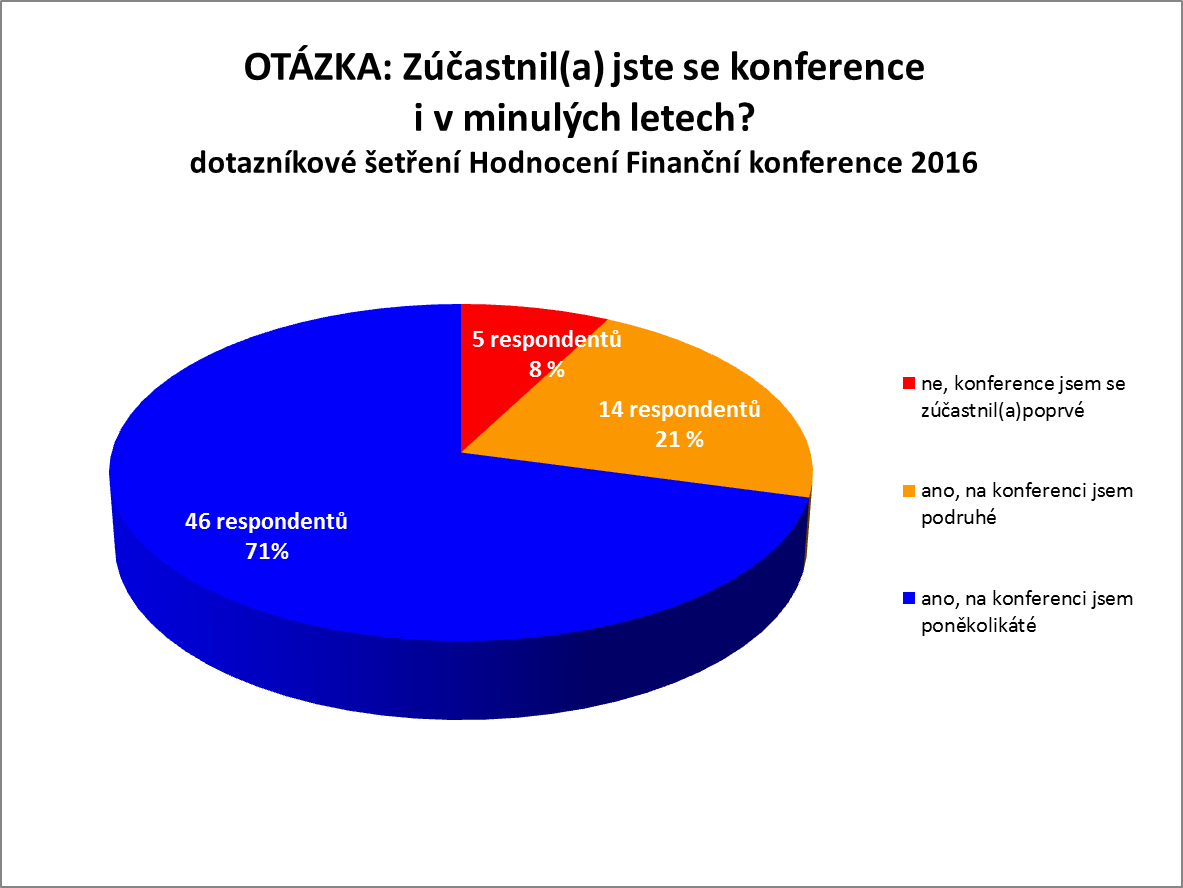 OTÁZKA 2: Jak hodnotíte letošní ročník oproti minulým ročníkům?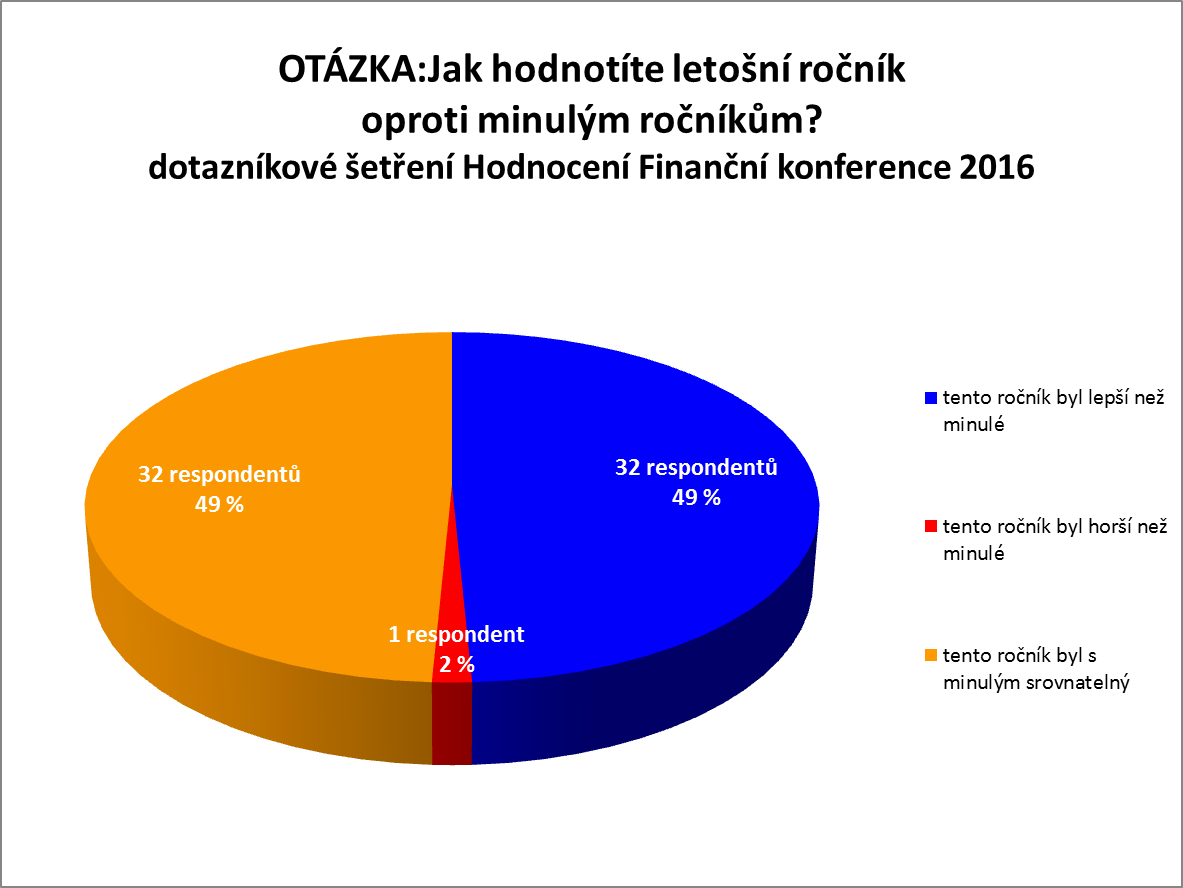 OTÁZKA 3: Považujete za vhodné rozdělit odpolední blok do více paralelních běhů?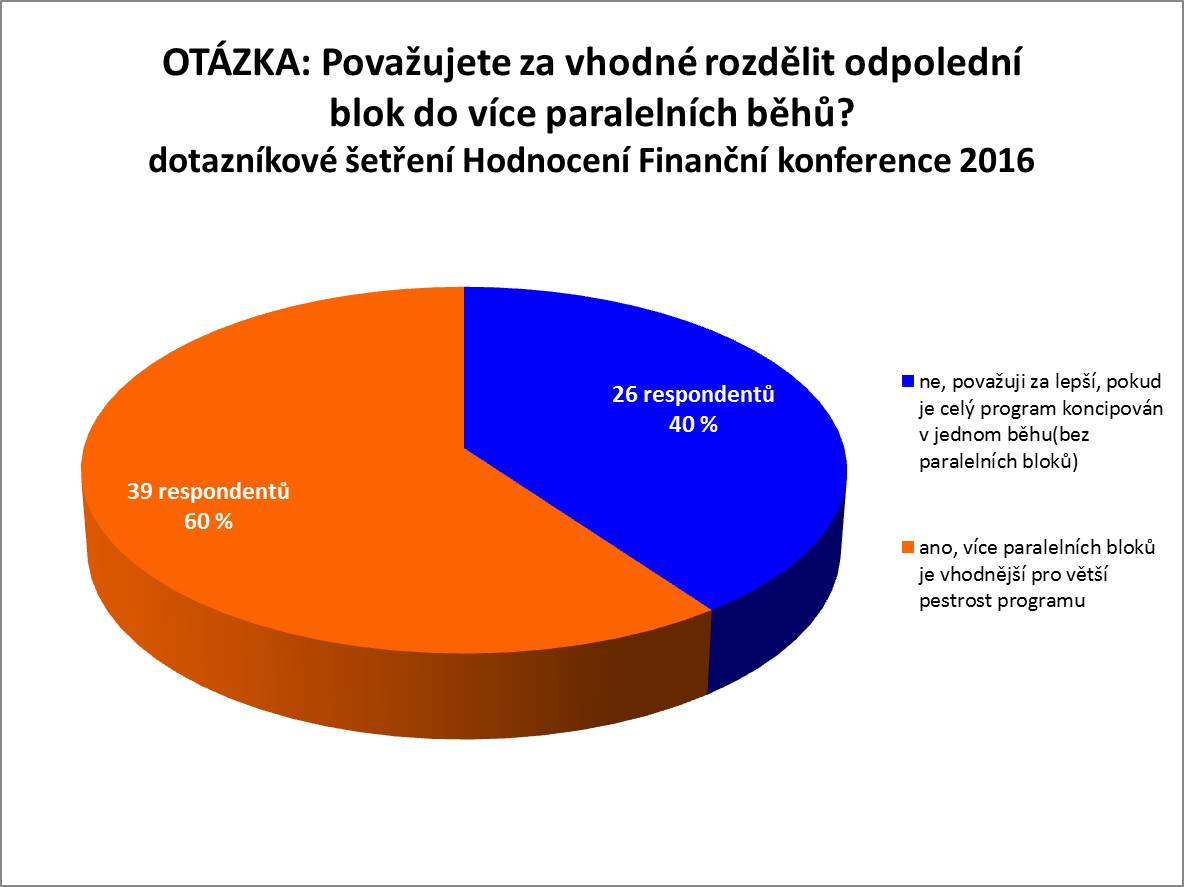 OTÁZKA 4: Kdy by měla probíhat diskuse k projednávaným tématům?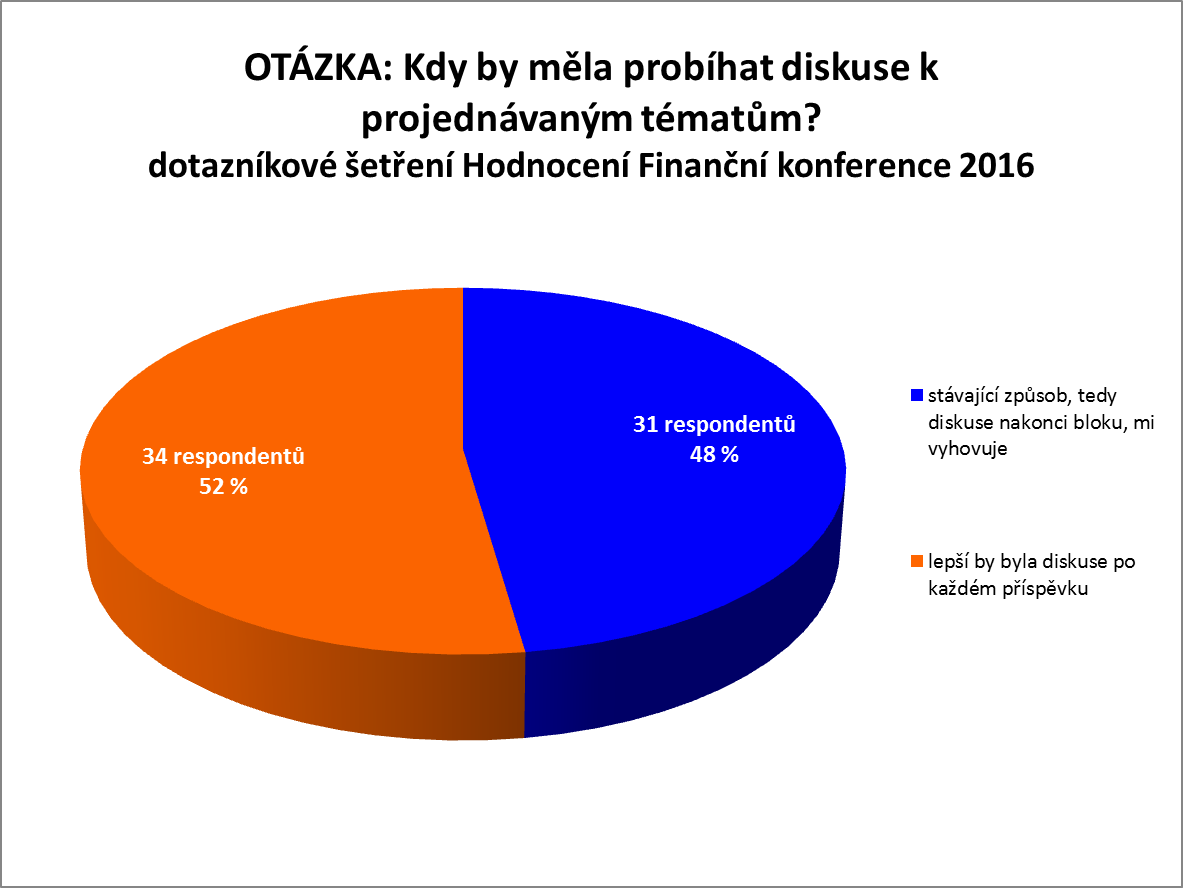 OTÁZKA 5: Jakou odbornost témat preferujete?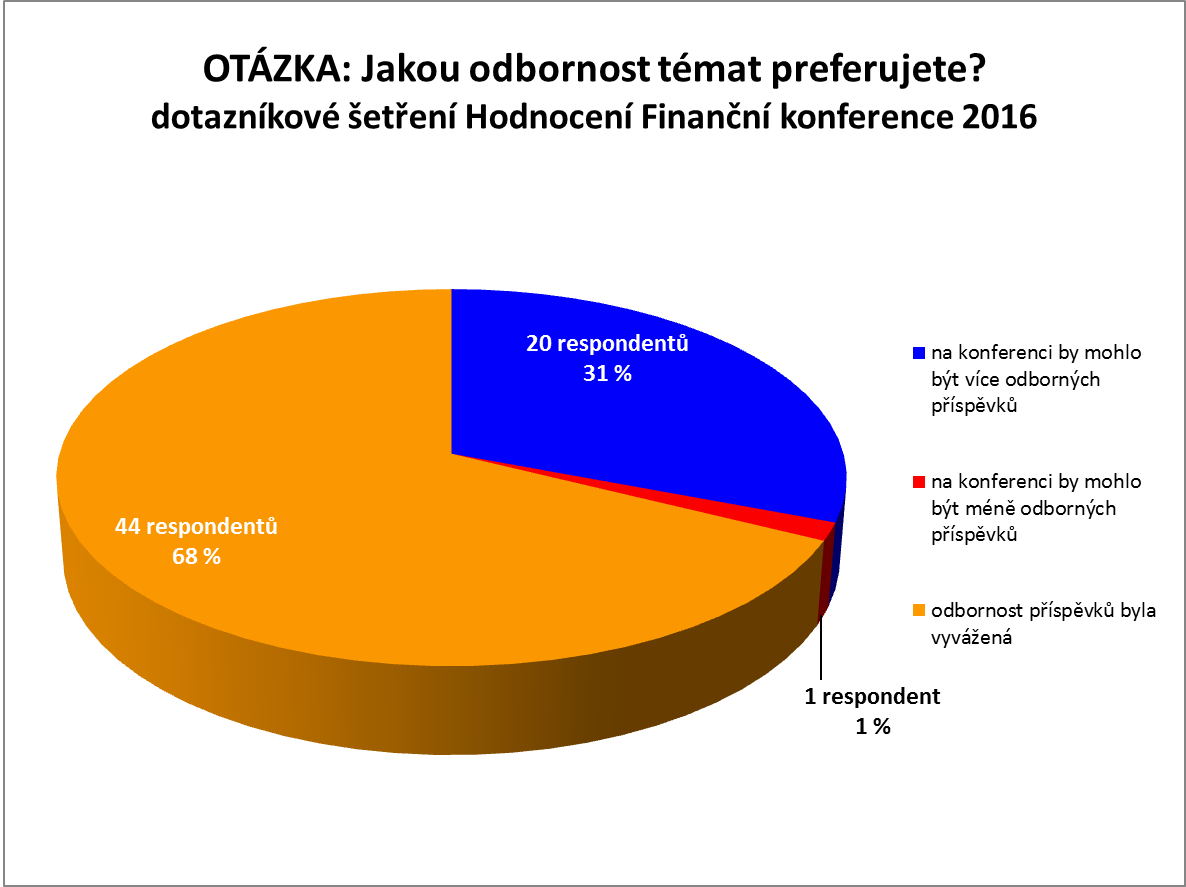 OTÁZKA 6: Navrhl(a) byste v programu nějaké změny?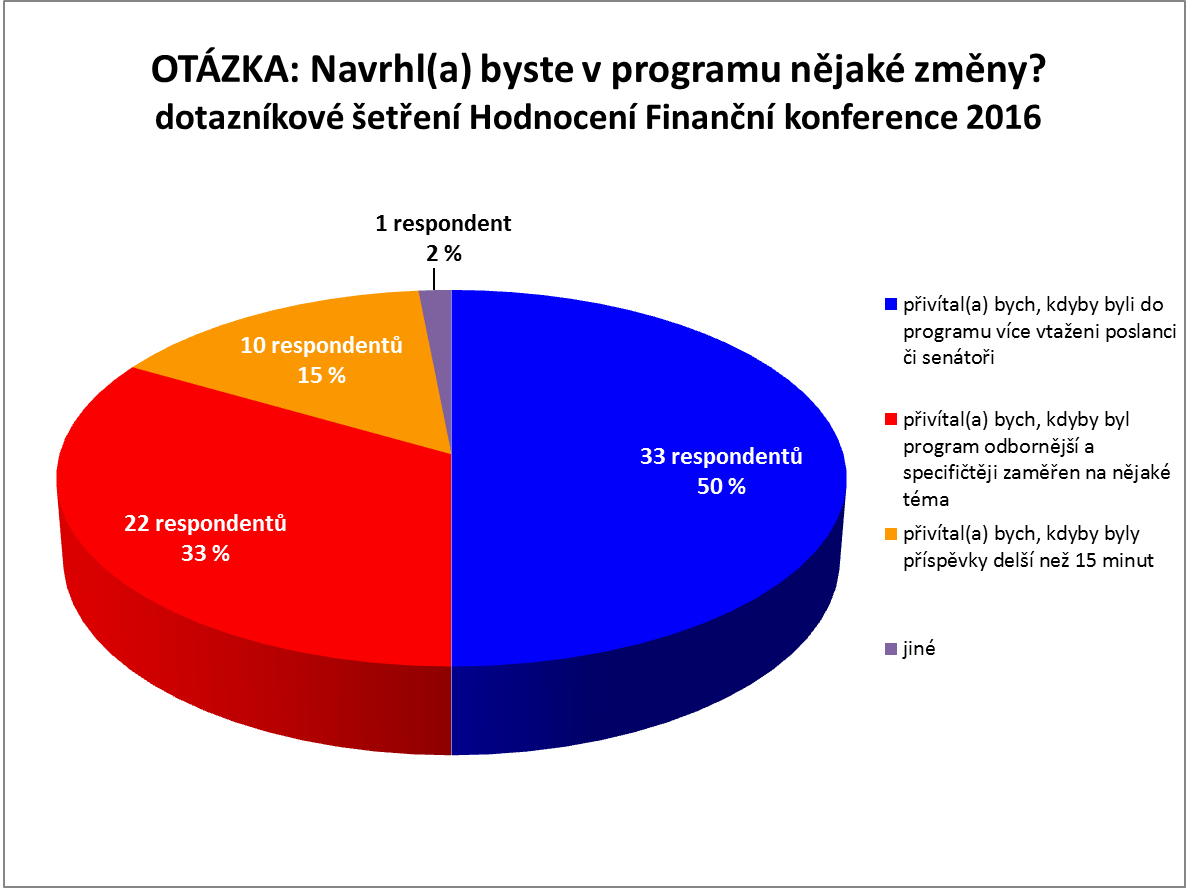 OTÁZKA 7: Jak hodnotíte příspěvek "Vývoj daňových příjmů ÚSC a jeho predikce na další období, novinky v rozpočtovém určení daní, rozpočtová odpovědnost a financování výkonu státní správy"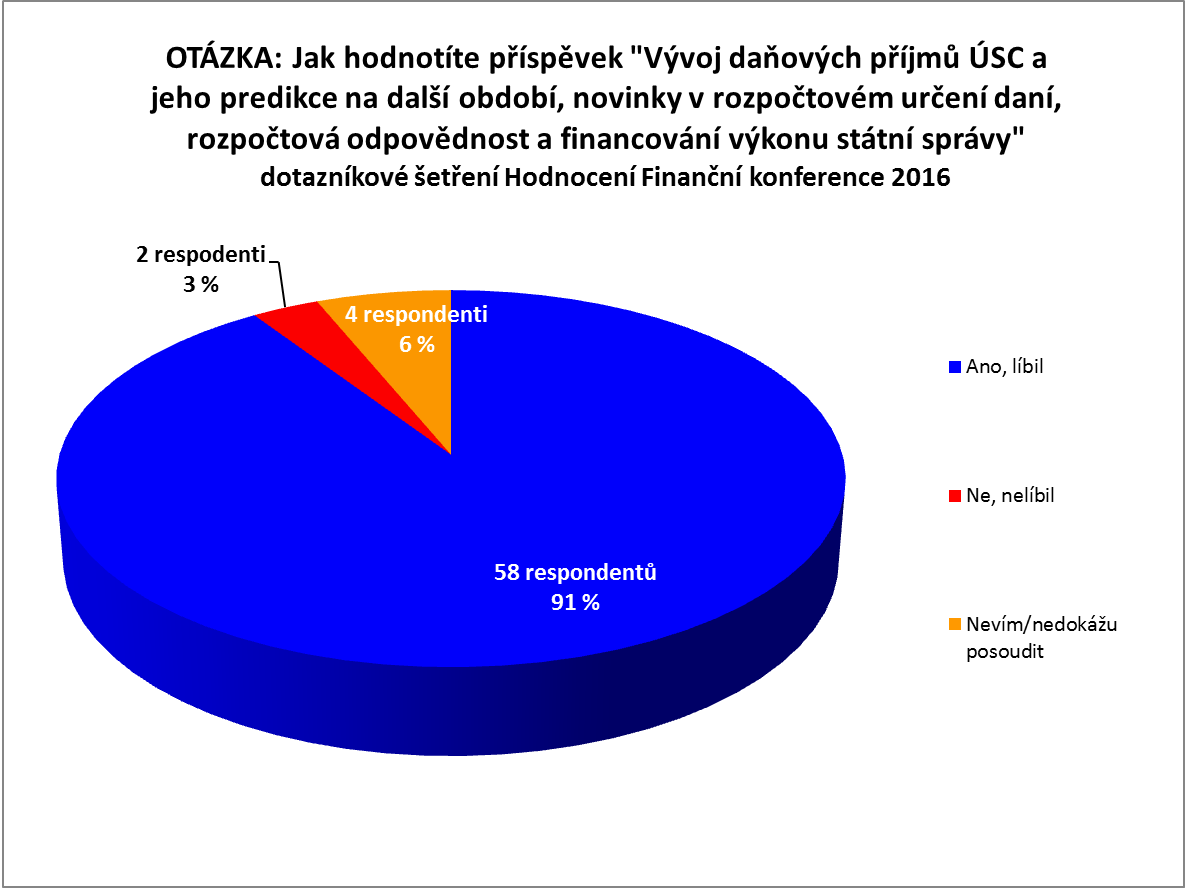 OTÁZKA 8: Jak hodnotíte příspěvek "Balíček zákonů k hazardu"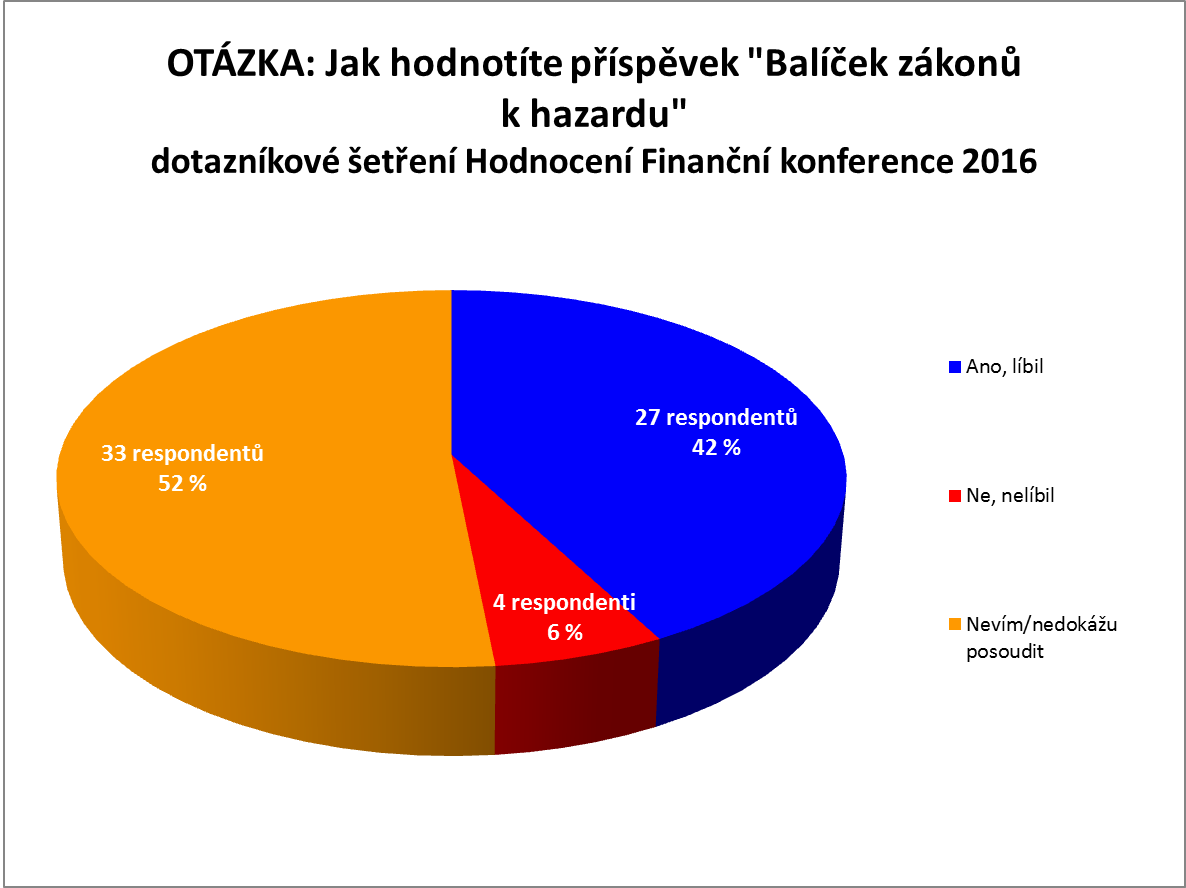 OTÁZKA 9: Jak hodnotíte příspěvek "Smart City"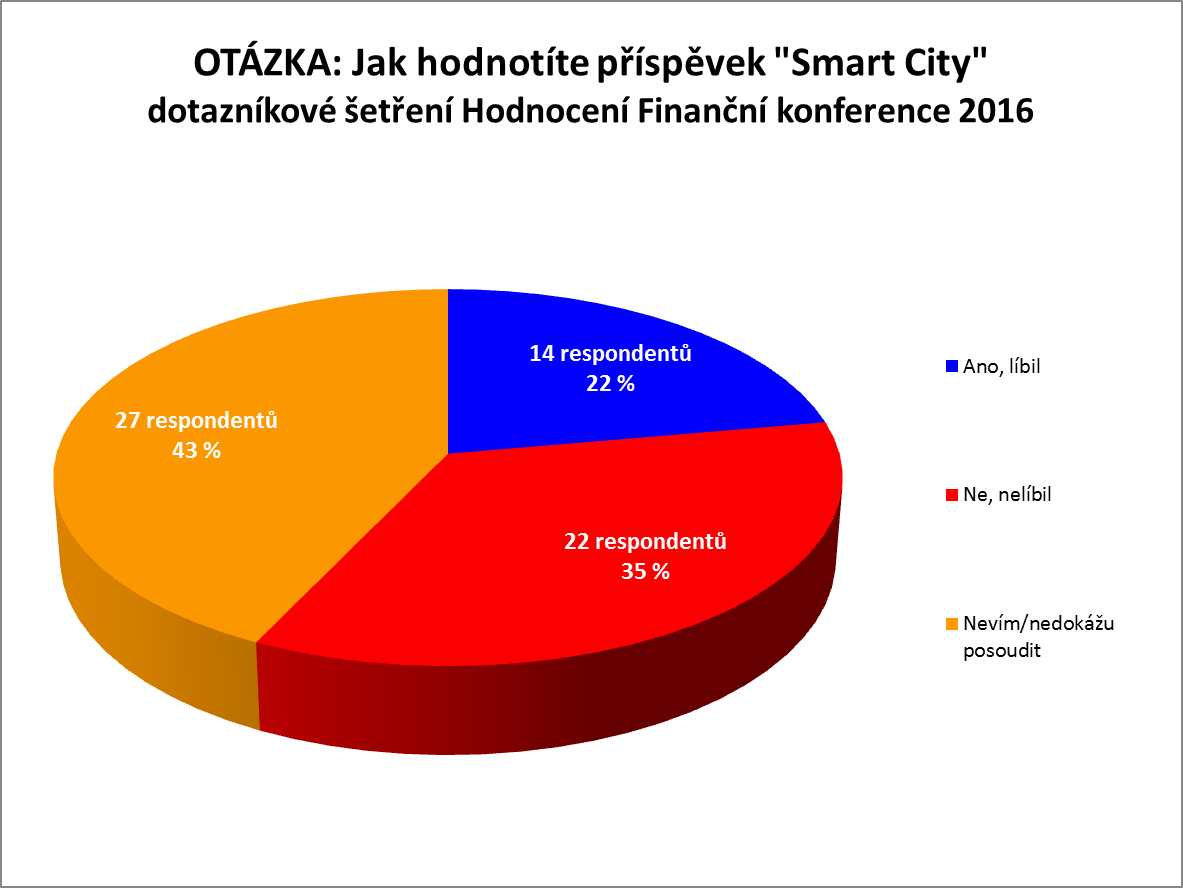 OTÁZKA 10: Jak hodnotíte příspěvek "Aktuální postoje Senátu k projednávaným změnám zákonů"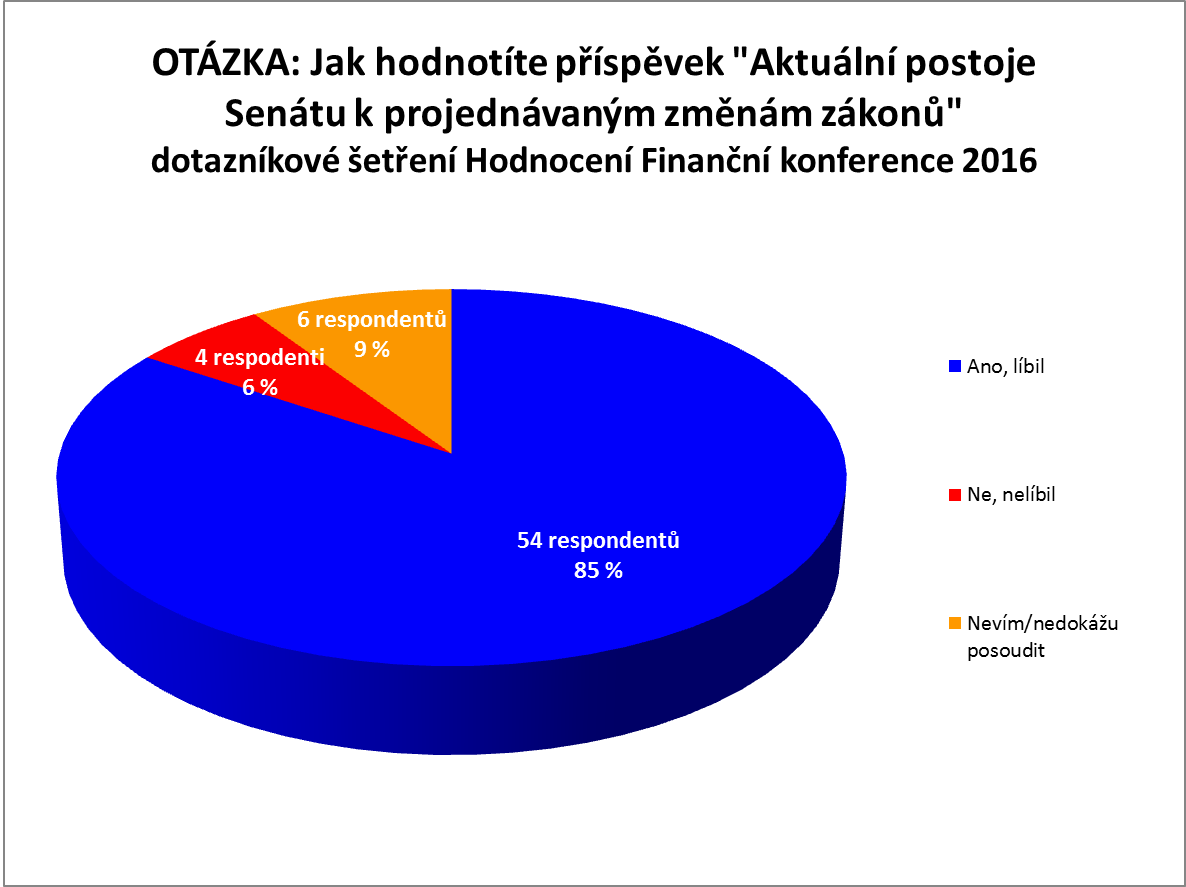 OTÁZKA 11: Jak hodnotíte příspěvek "Představení činnosti Svazu měst a obcí ČR"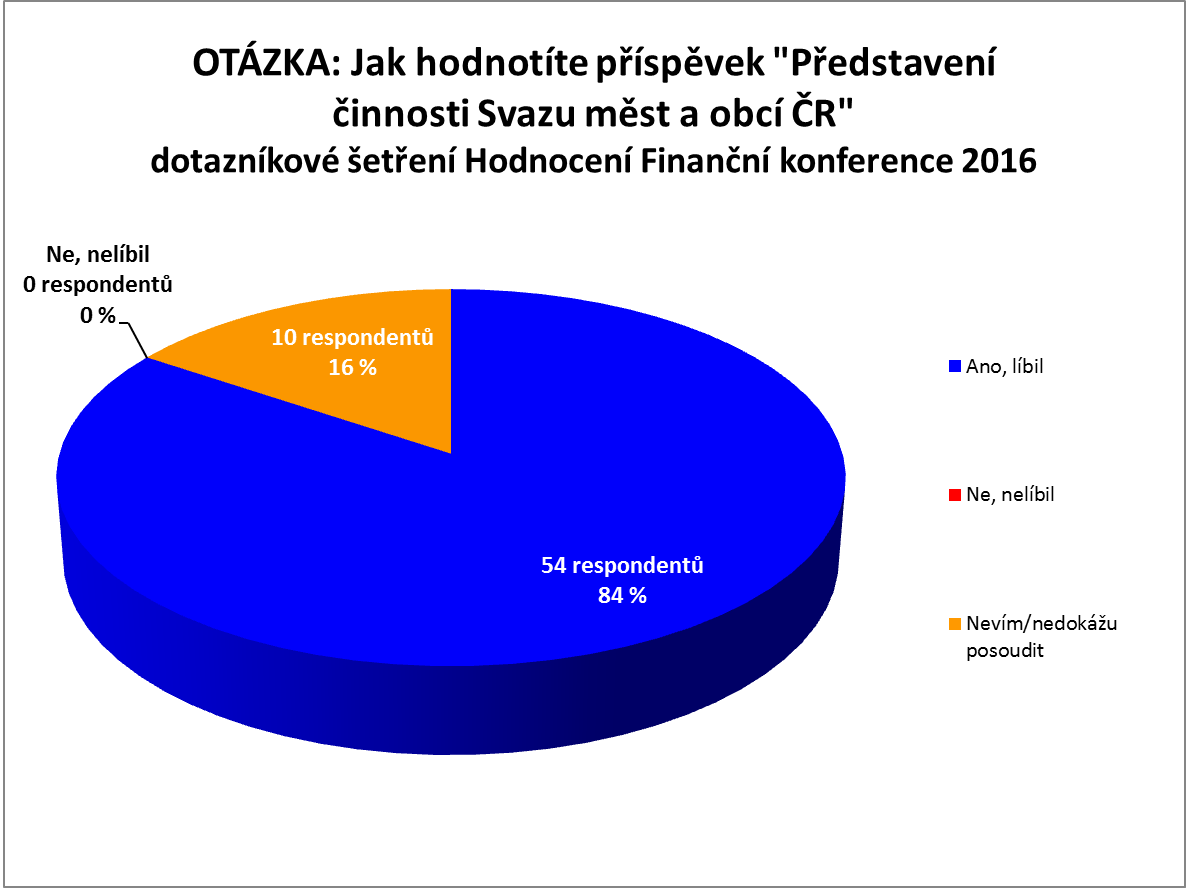 OTÁZKA 12: Jak hodnotíte příspěvek "Změny ve financování školství"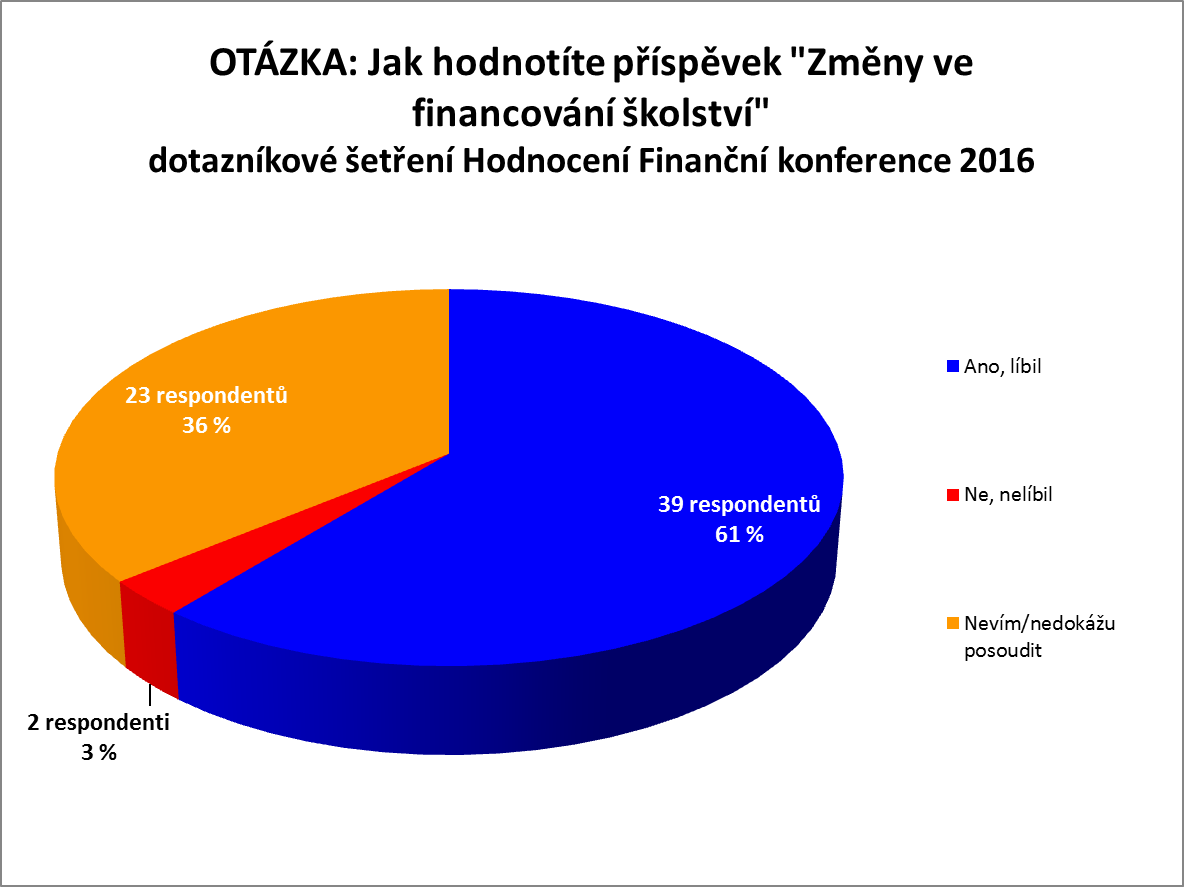 OTÁZKA 13: Jak hodnotíte příspěvek "Národní dotační programy"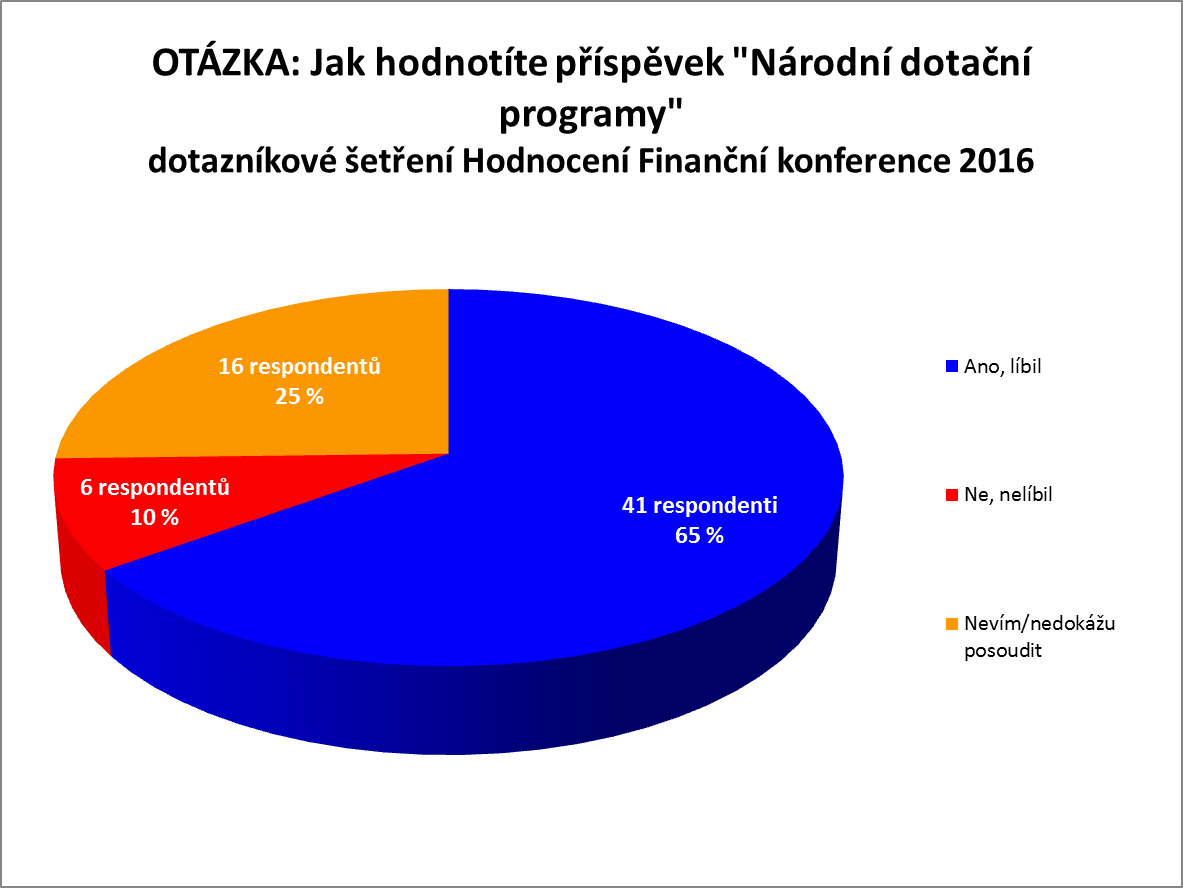 OTÁZKA 14: Jak hodnotíte příspěvek "Chytrá řešení pro města (městský portál, parkování, doprava)"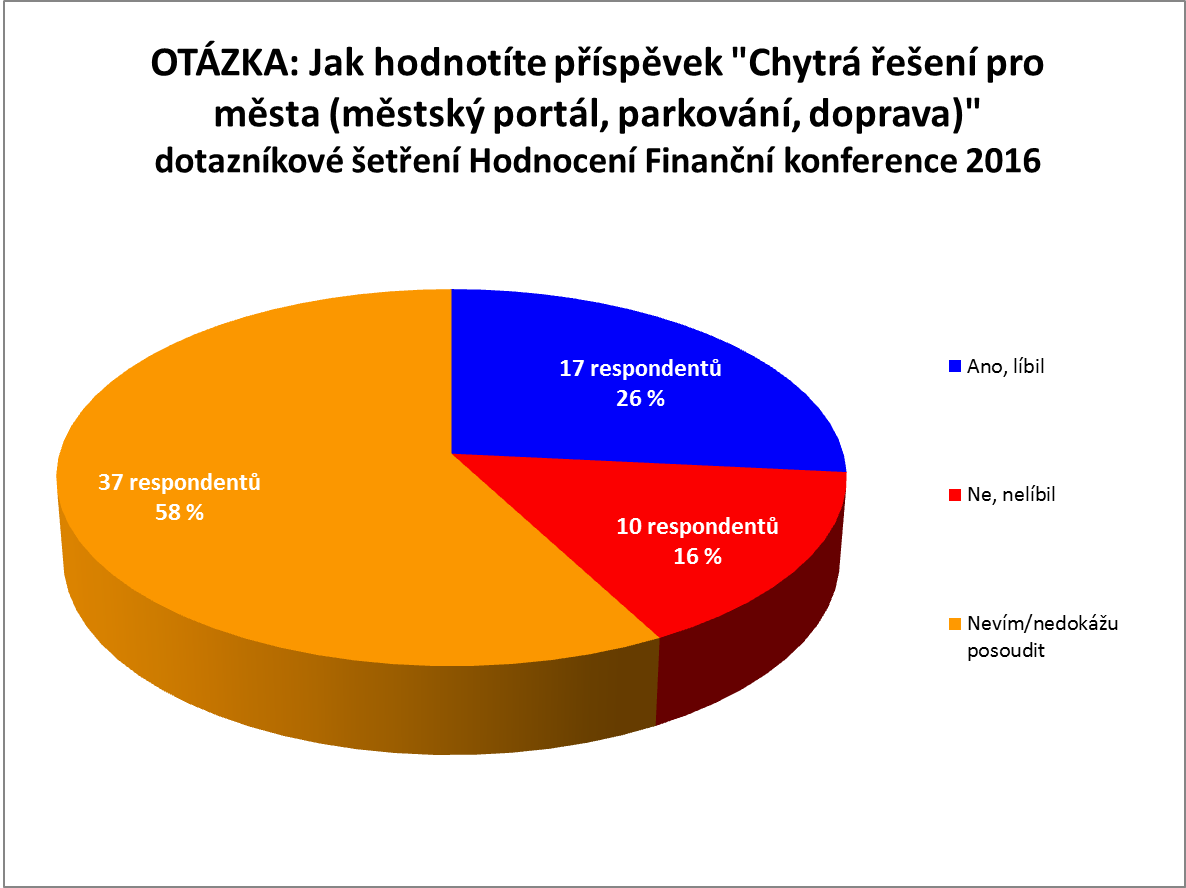 OTÁZKA 15: Jak hodnotíte příspěvek "Demografický vývoj a jeho vliv na splnění požadavků novely školského zákona"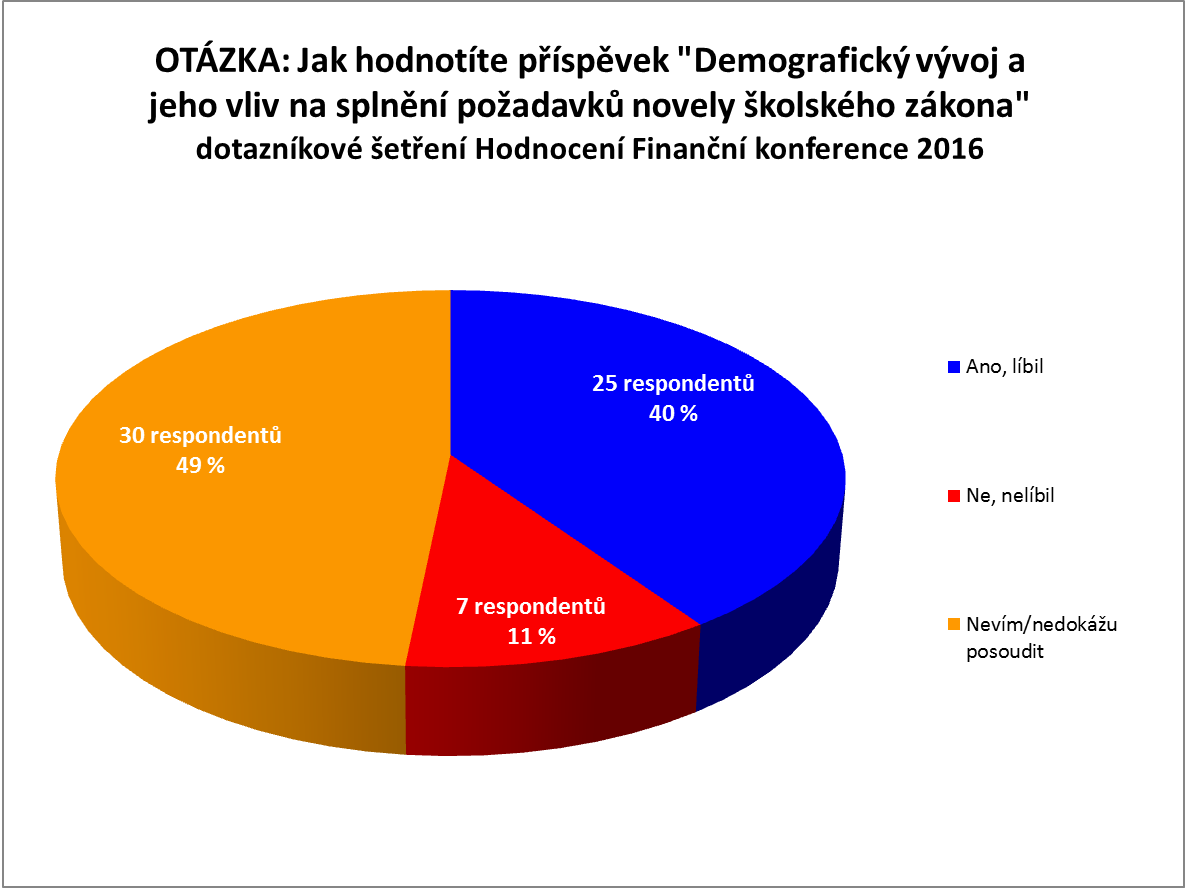 OTÁZKA 16: Jak hodnotíte příspěvek "Pohled ředitelů školských zařízení na nový školský zákon"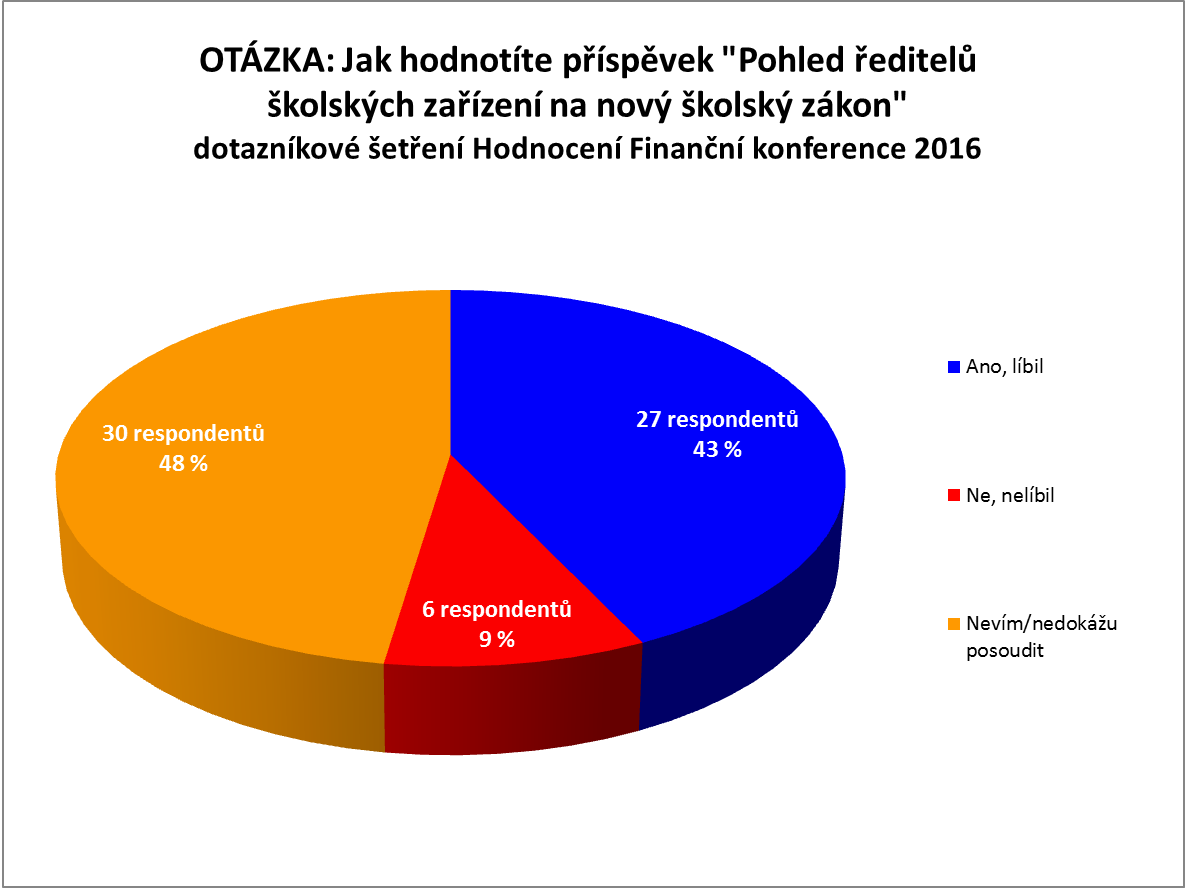 OTÁZKA 17: Jak hodnotíte příspěvek "Dopad změn legislativy na ceny vodného a stočného v ČR"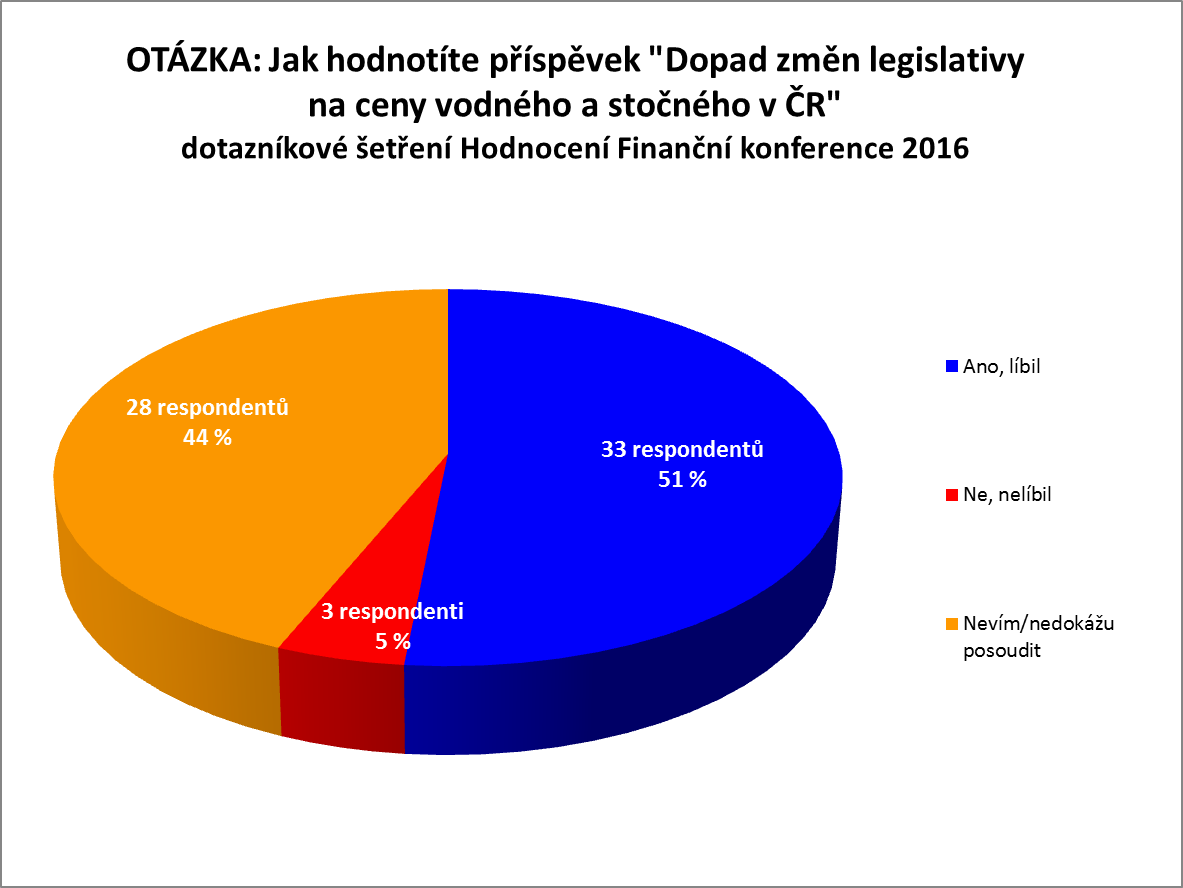 OTÁZKA 18: Jak hodnotíte příspěvek "Dobře sestavený rozpočet obce – rizikové faktory"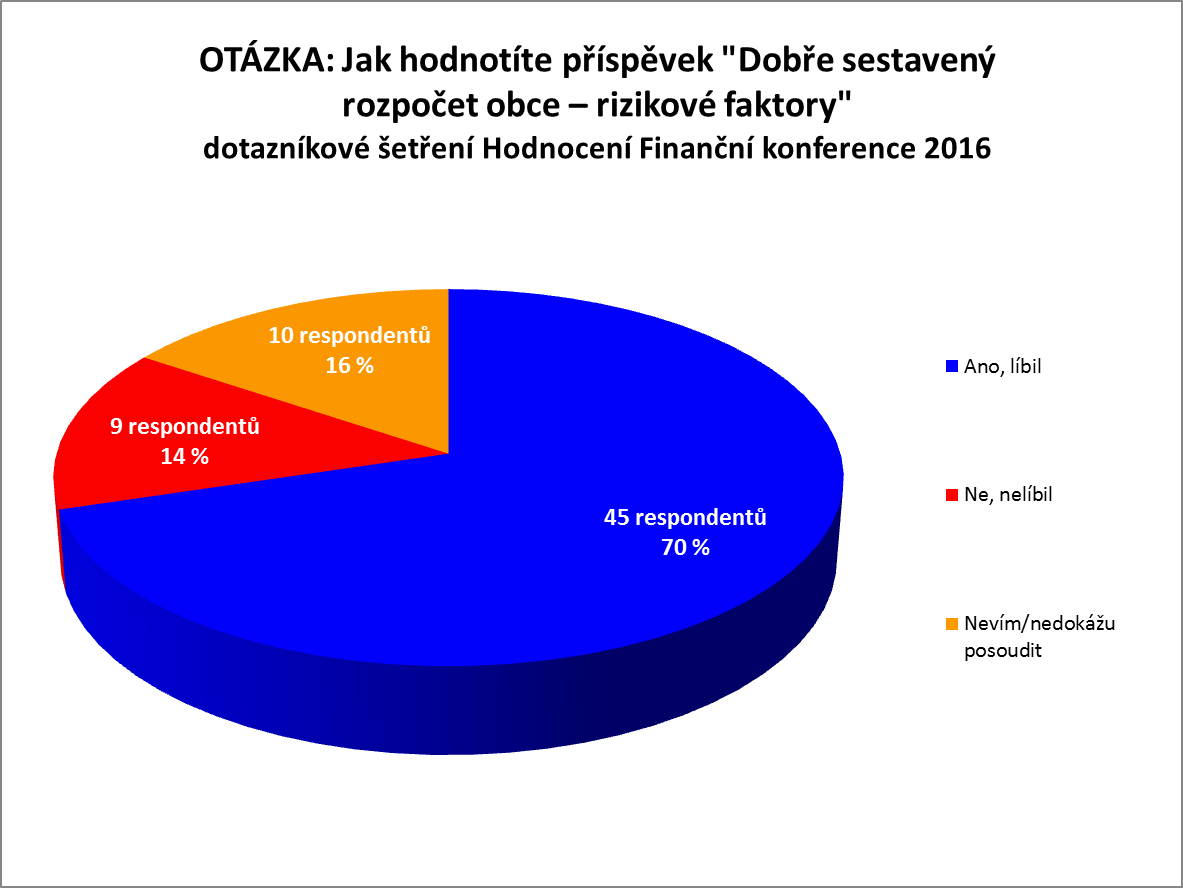 OTÁZKA 19: Jak hodnotíte příspěvek "Integrovaný regionální operační program 2014–2020"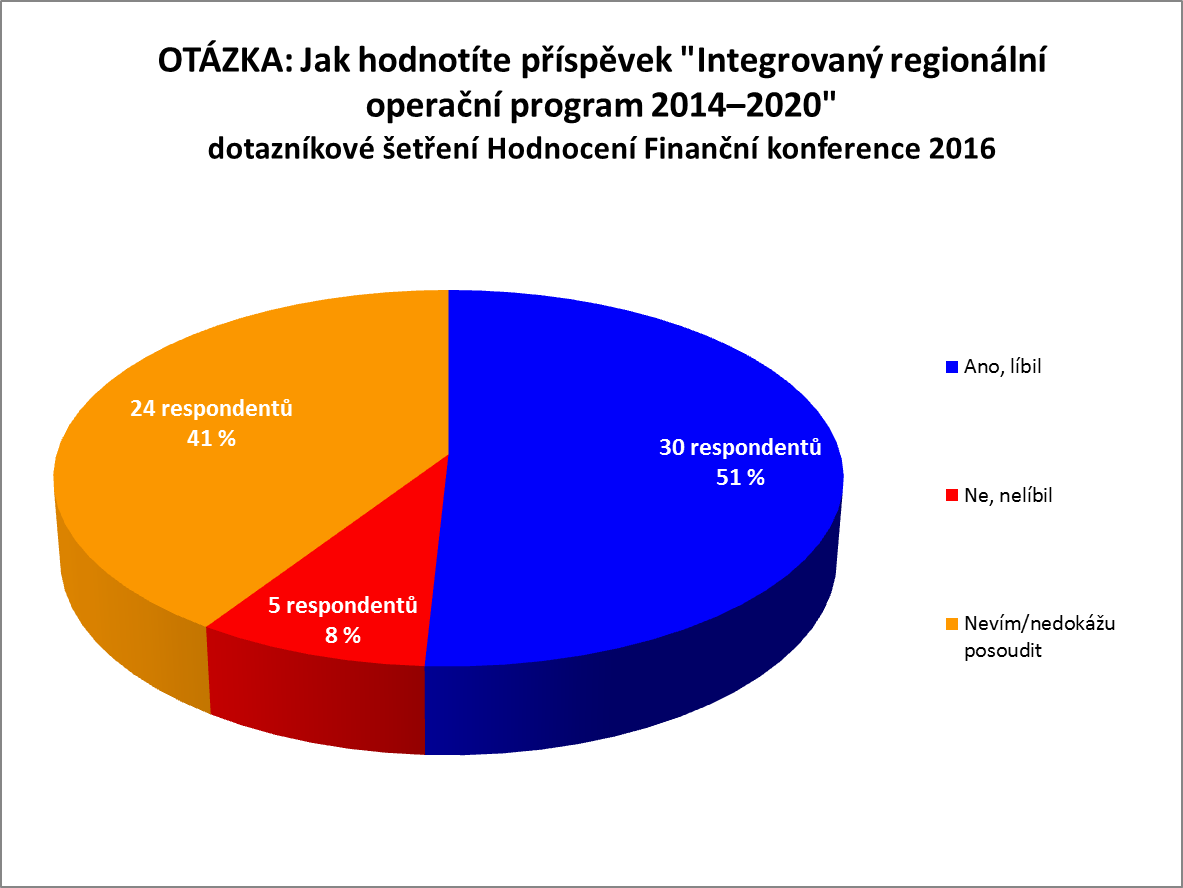 OTÁZKA 20: Jak hodnotíte příspěvek "Operační program Životní prostředí 2014–2020"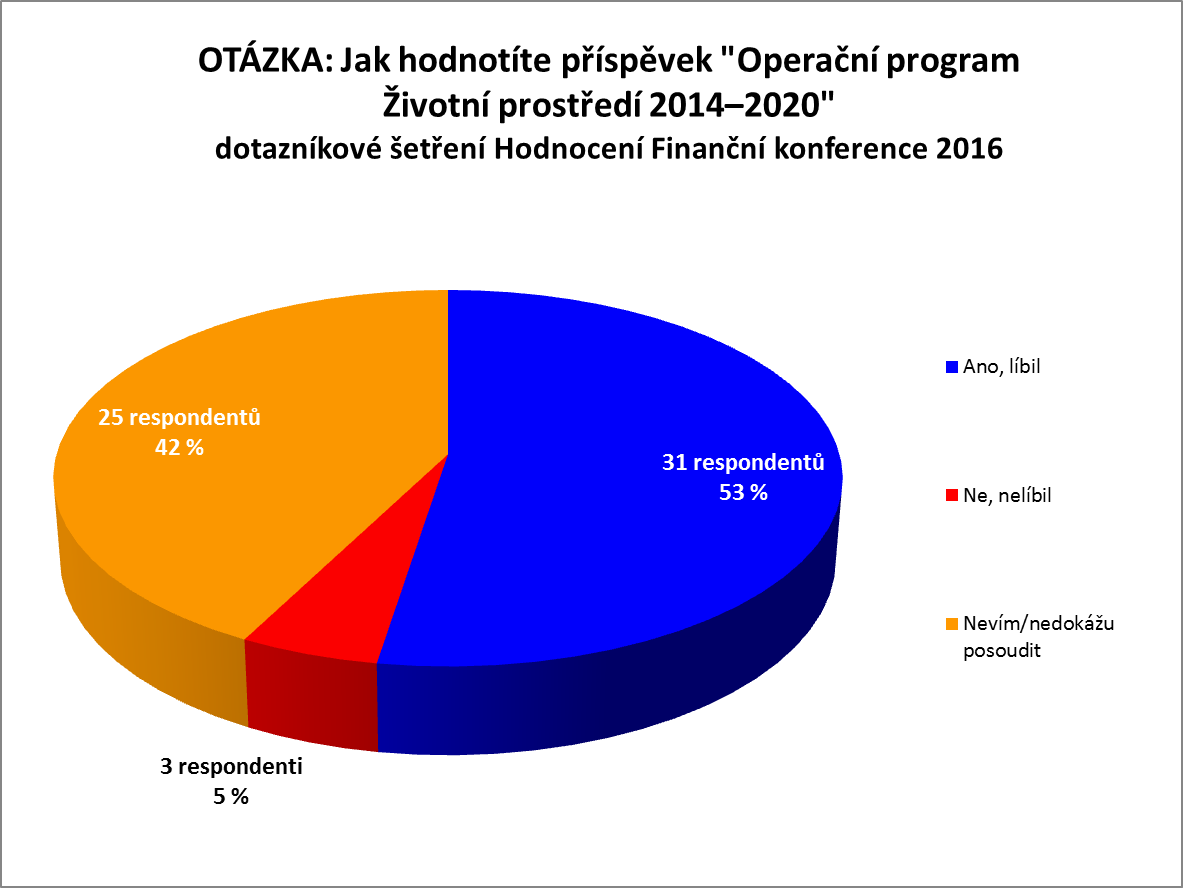 OTÁZKA 21: Jak hodnotíte příspěvek "Operační program Výzkum, vývoj a vzdělávání 2014–2020"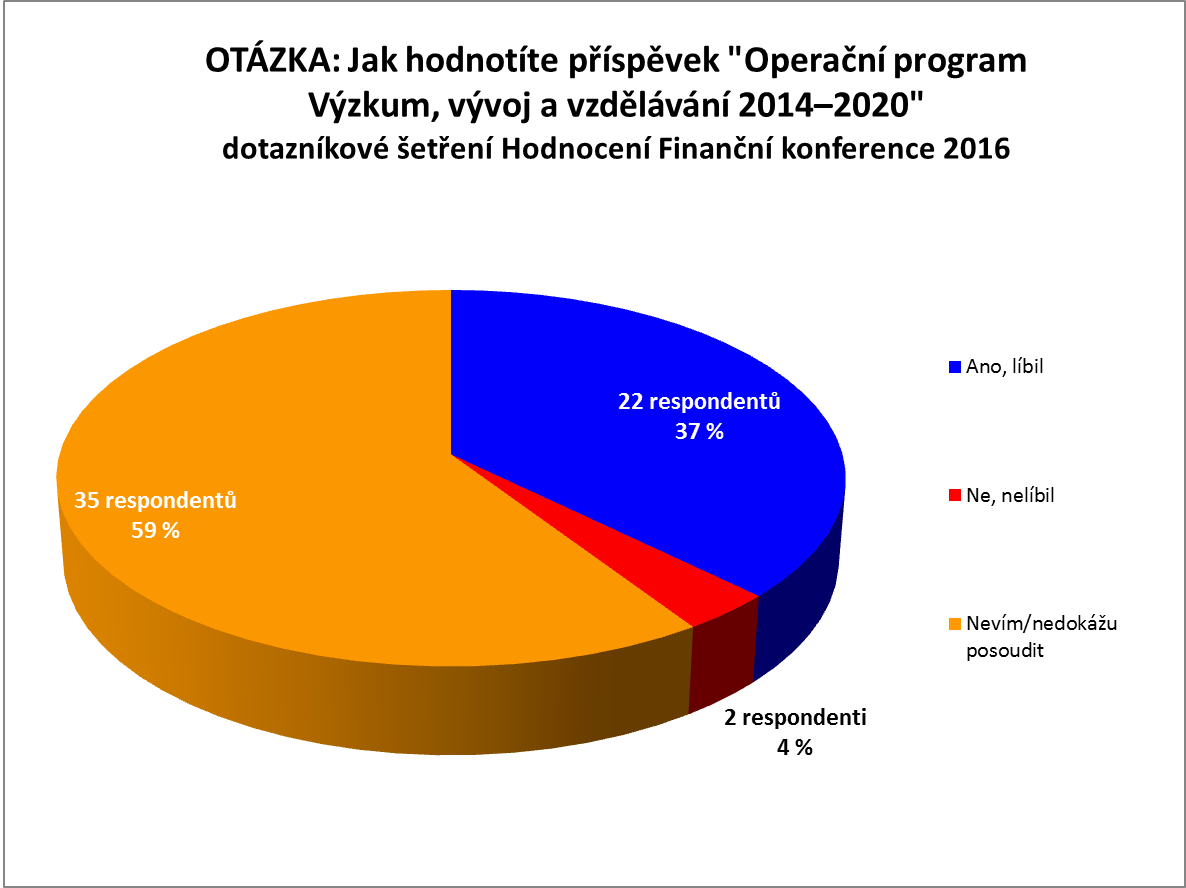 OTÁZKA 22: Jak hodnotíte příspěvek "Operační program Zaměstnanost 2014–2020"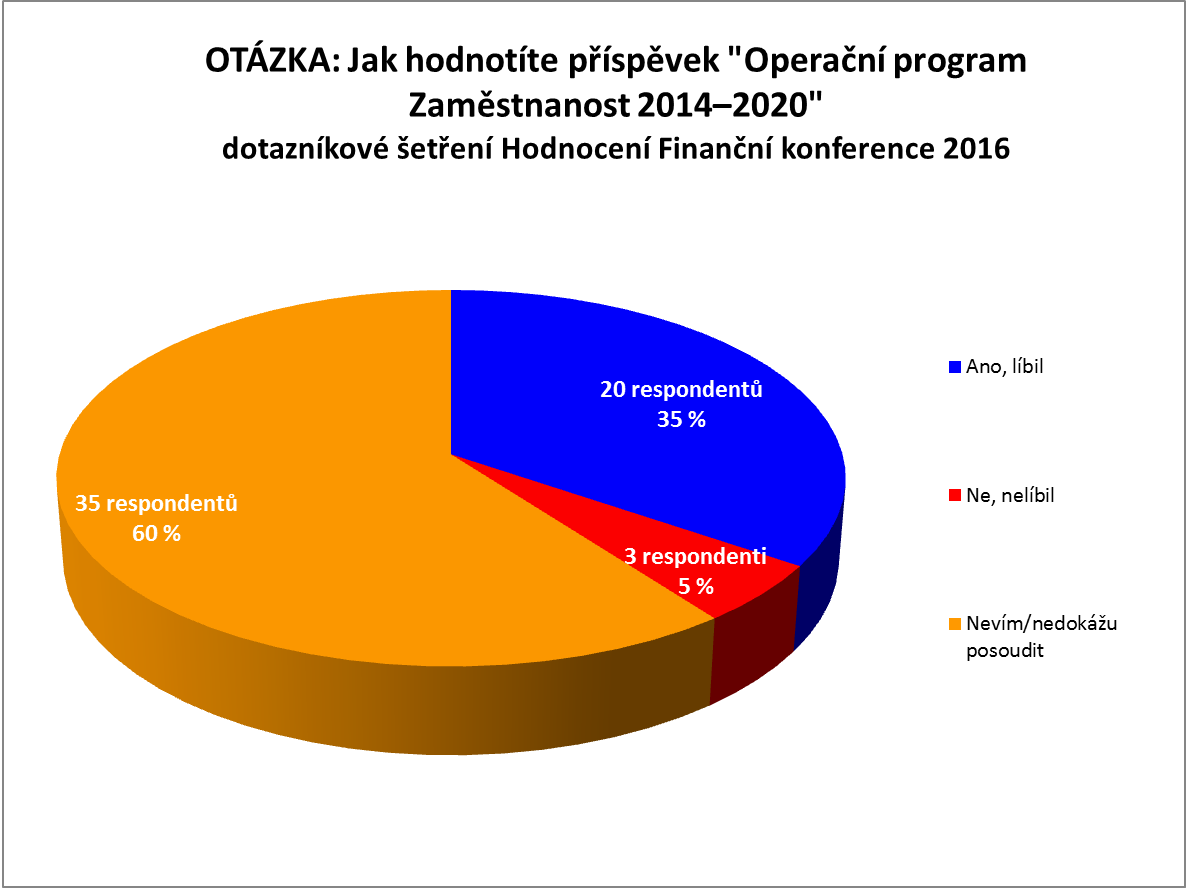 OTÁZKA 23: Jak hodnotíte příspěvek "Možnosti získání dotací na menší IT projekty. Náklady na informační systémy důsledkem roztříštěnosti rezortních IS"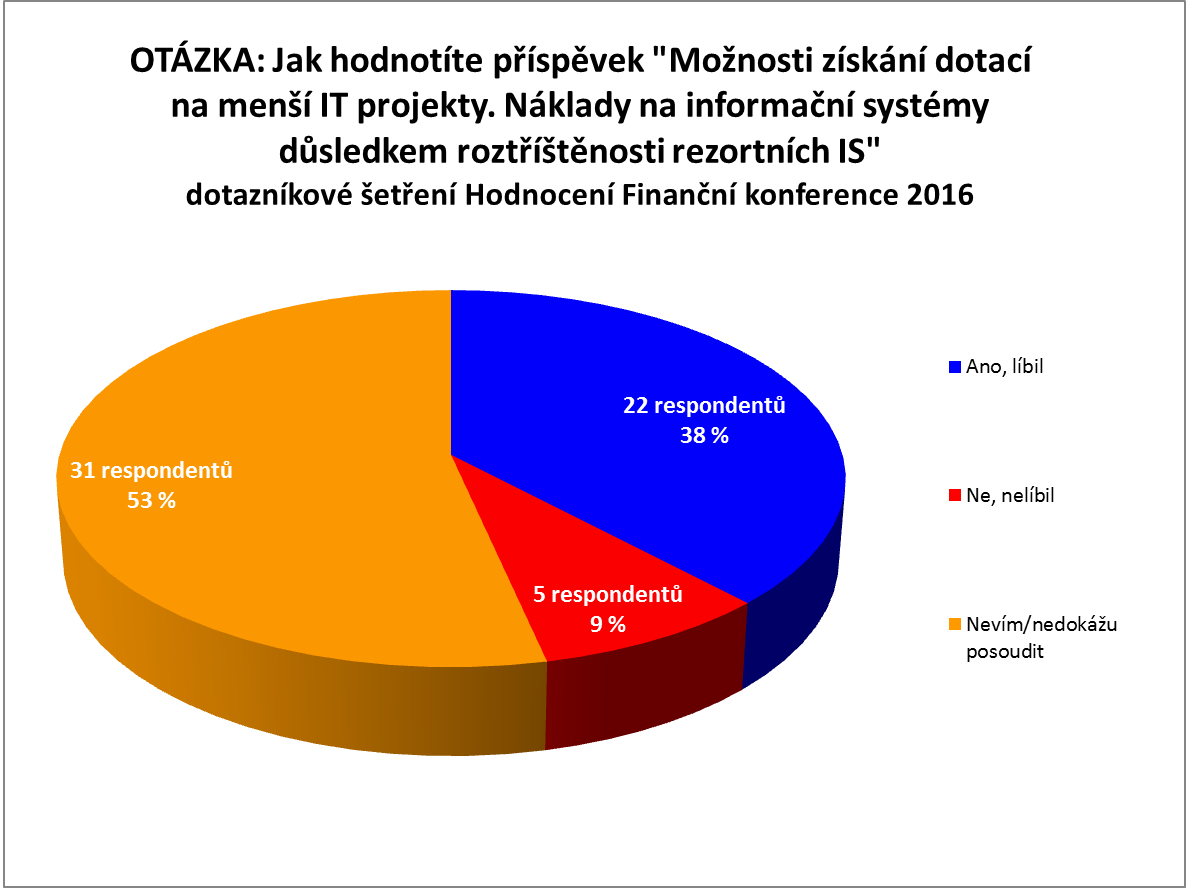 OTÁZKA 24: Jak hodnotíte příspěvek "Financování projektů z Programu rozvoje venkova na období 2014–2020 v operaci 4.3.1 Pozemkové úpravy"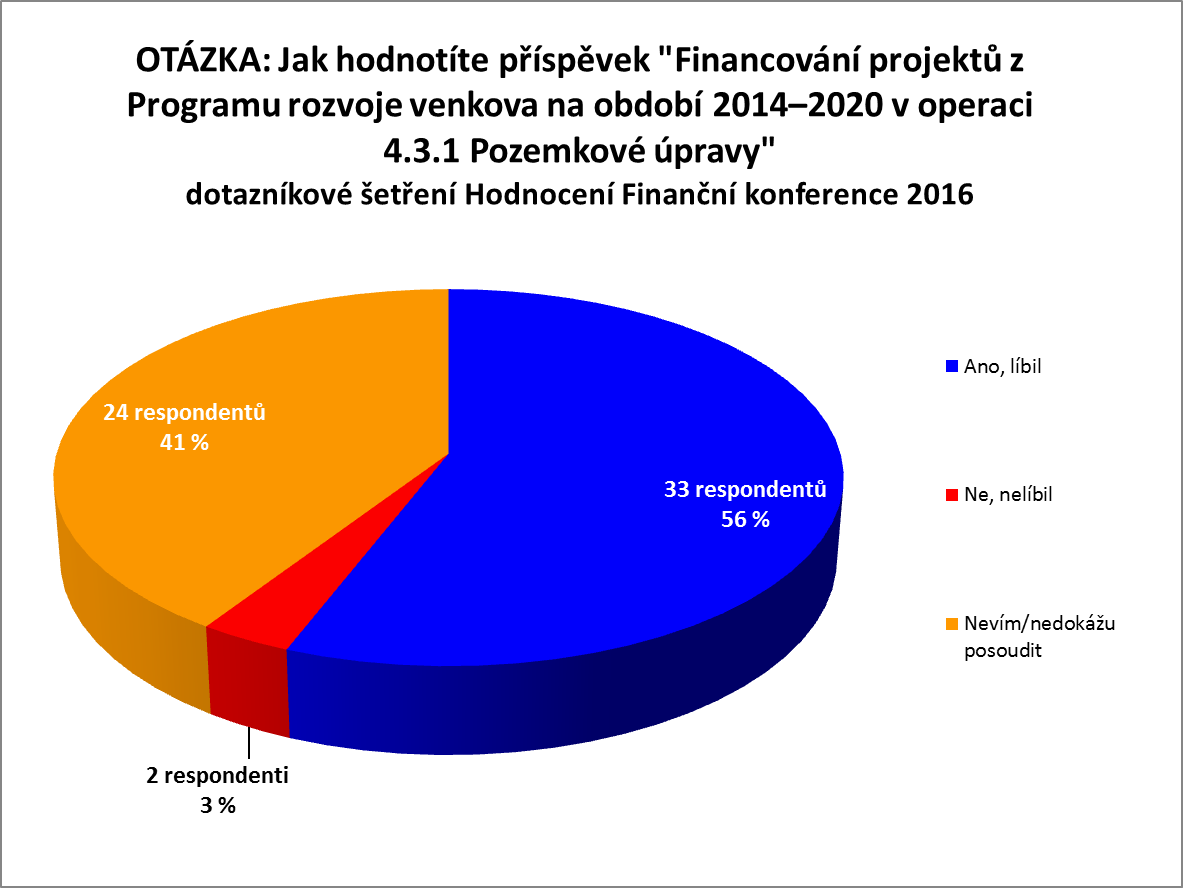 OTÁZKA 25: Jak hodnotíte příspěvek "Přezkum hospodaření územních samosprávných celků"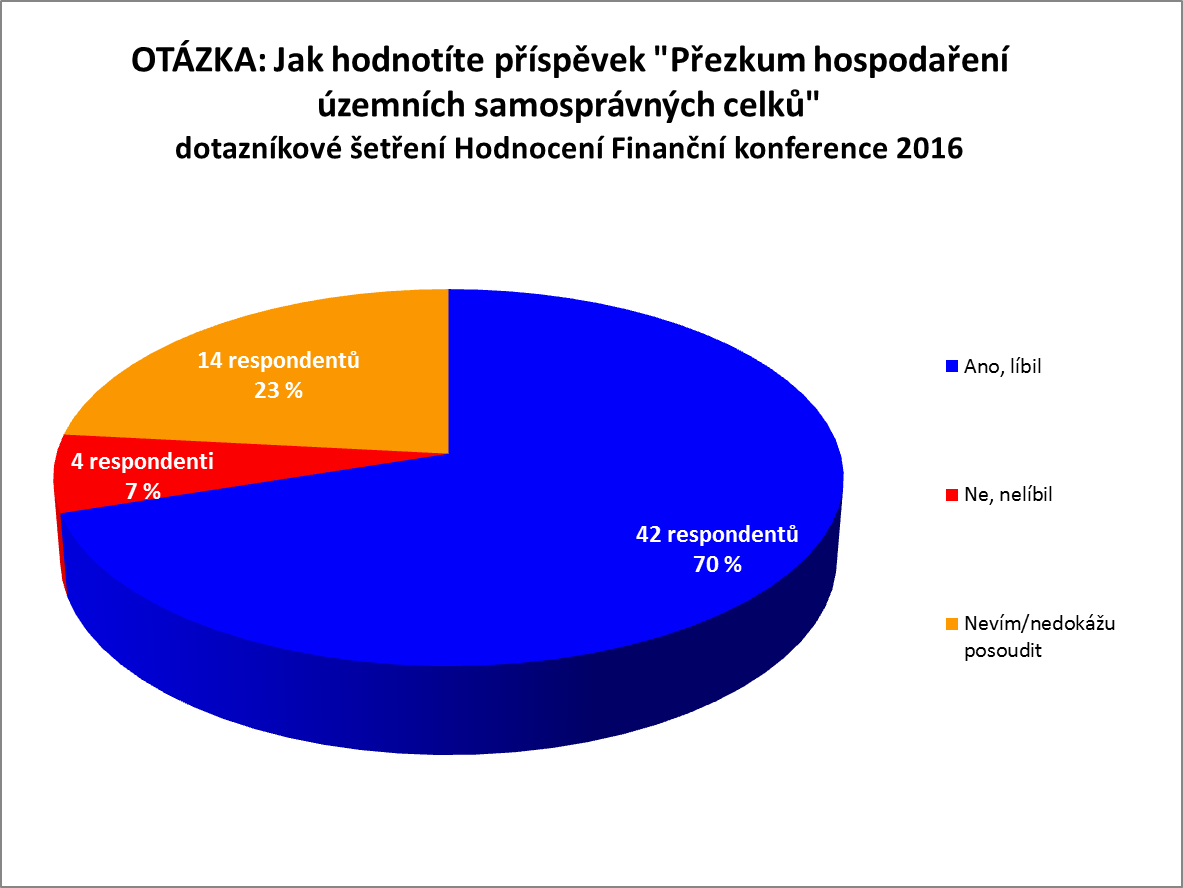 OTÁZKA 26: Jak hodnotíte příspěvek "Korupce a finance"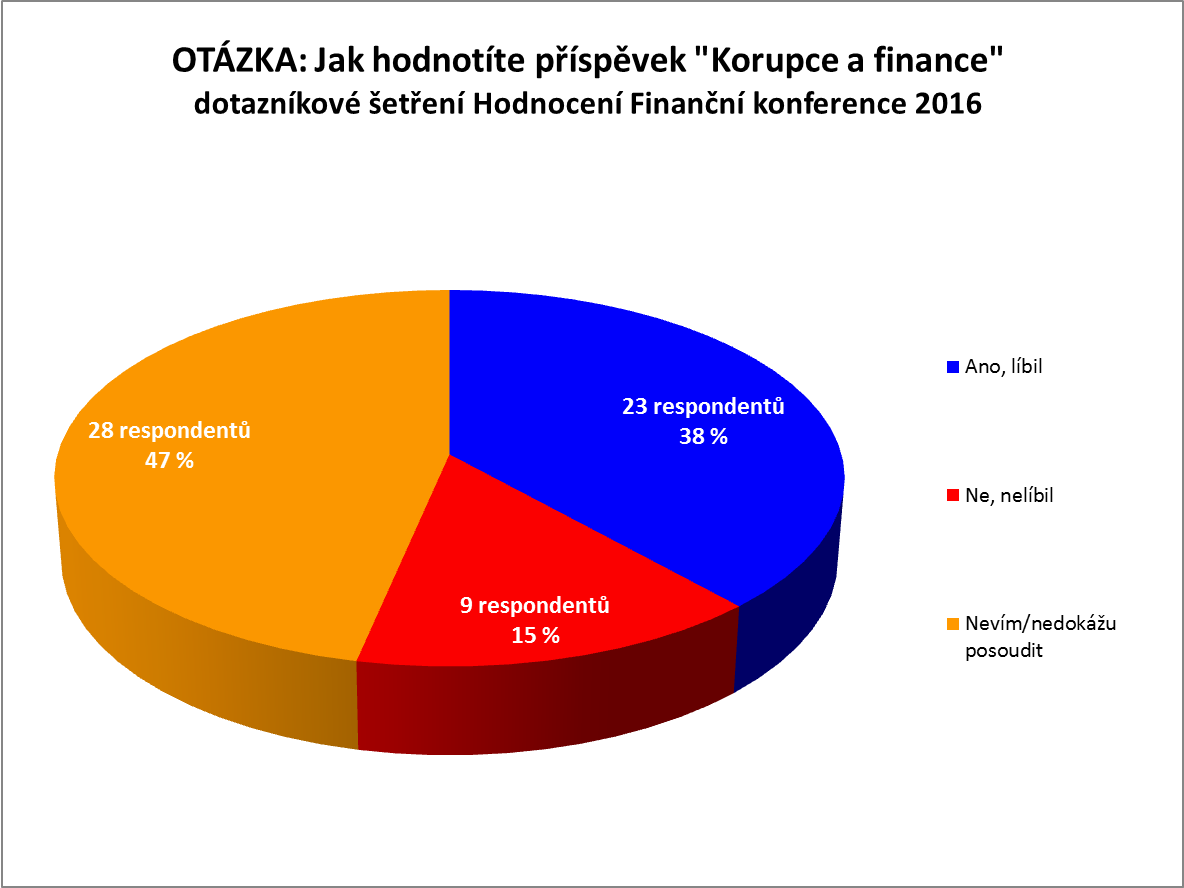 OTÁZKA 27: Jak hodnotíte příspěvek "Vydávání dluhopisů územními samosprávnými celky"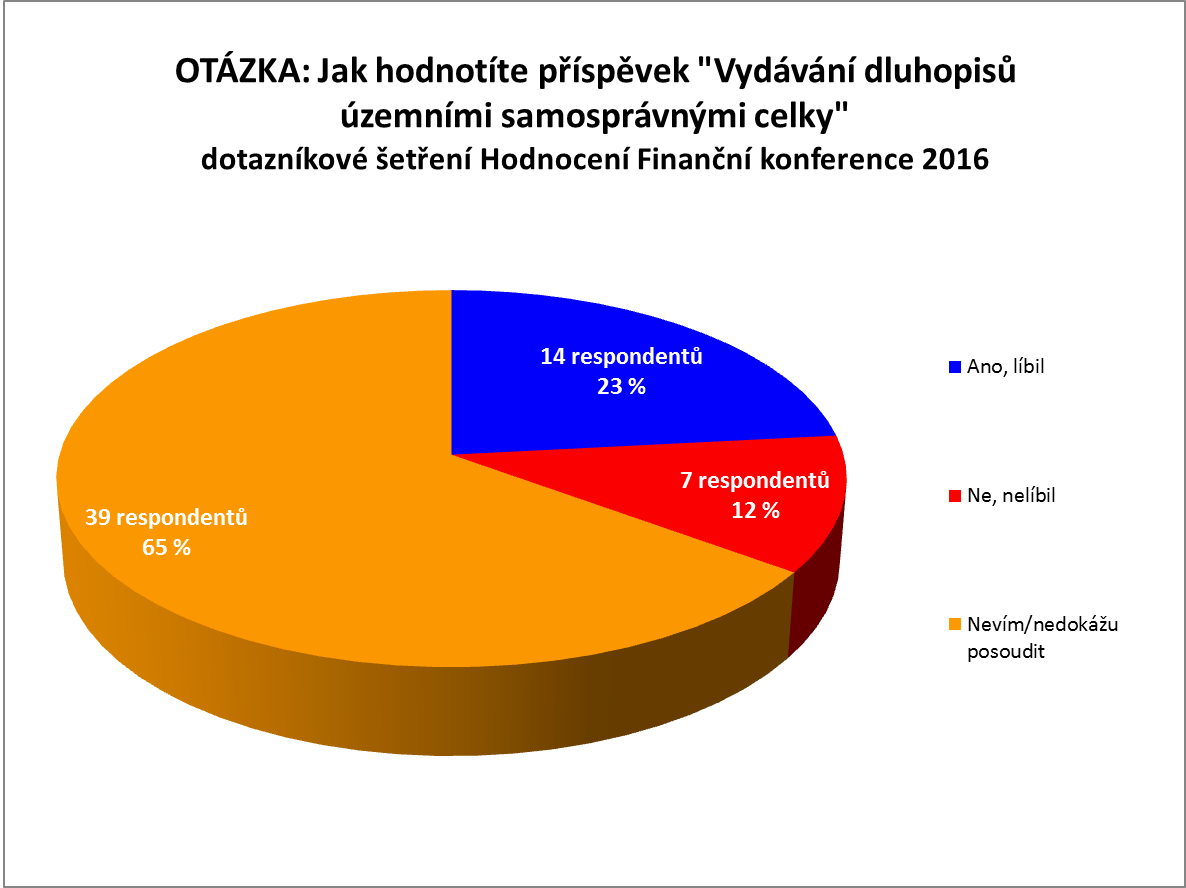 OTÁZKA 28: Jak hodnotíte příspěvek "Vymáhání dluhů obcemi"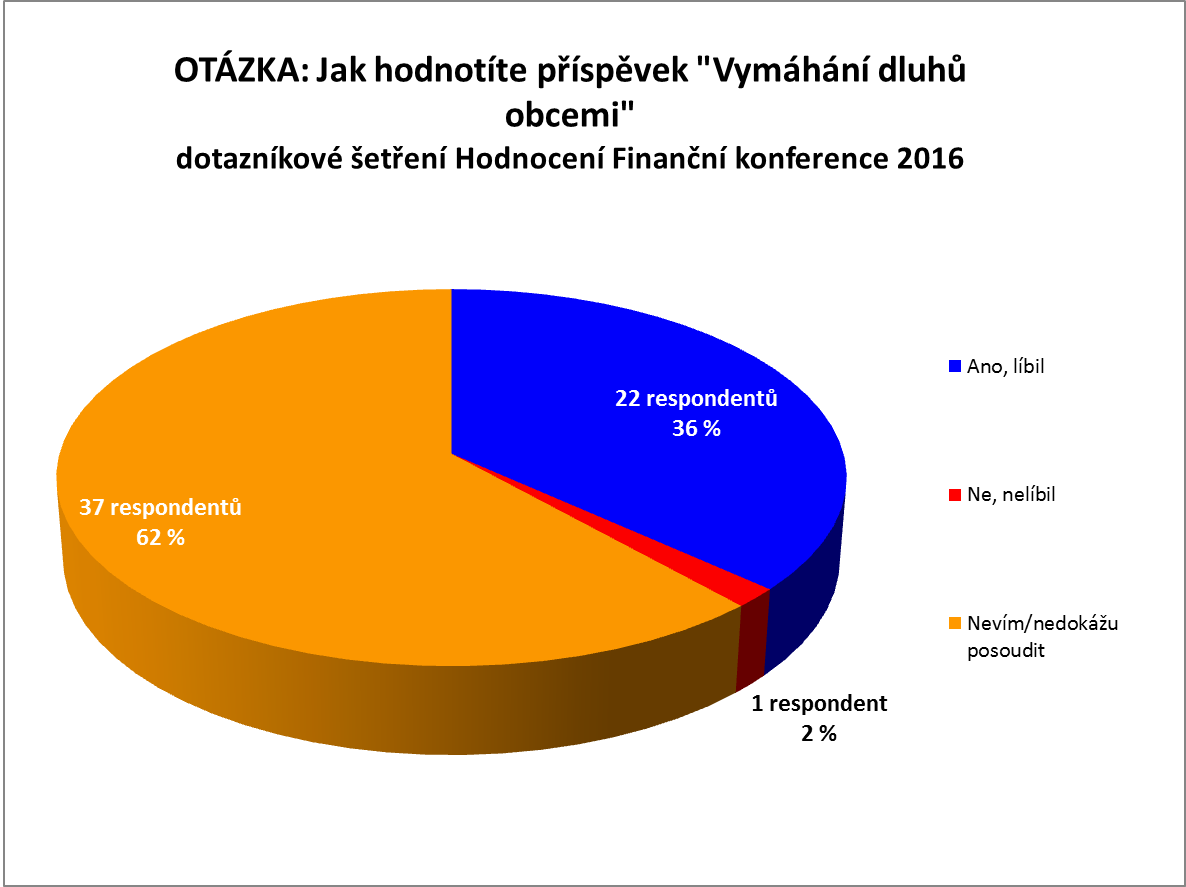 OTÁZKA 29: Jak hodnotíte příspěvek "Exekuční vymáhání pohledávek obcí"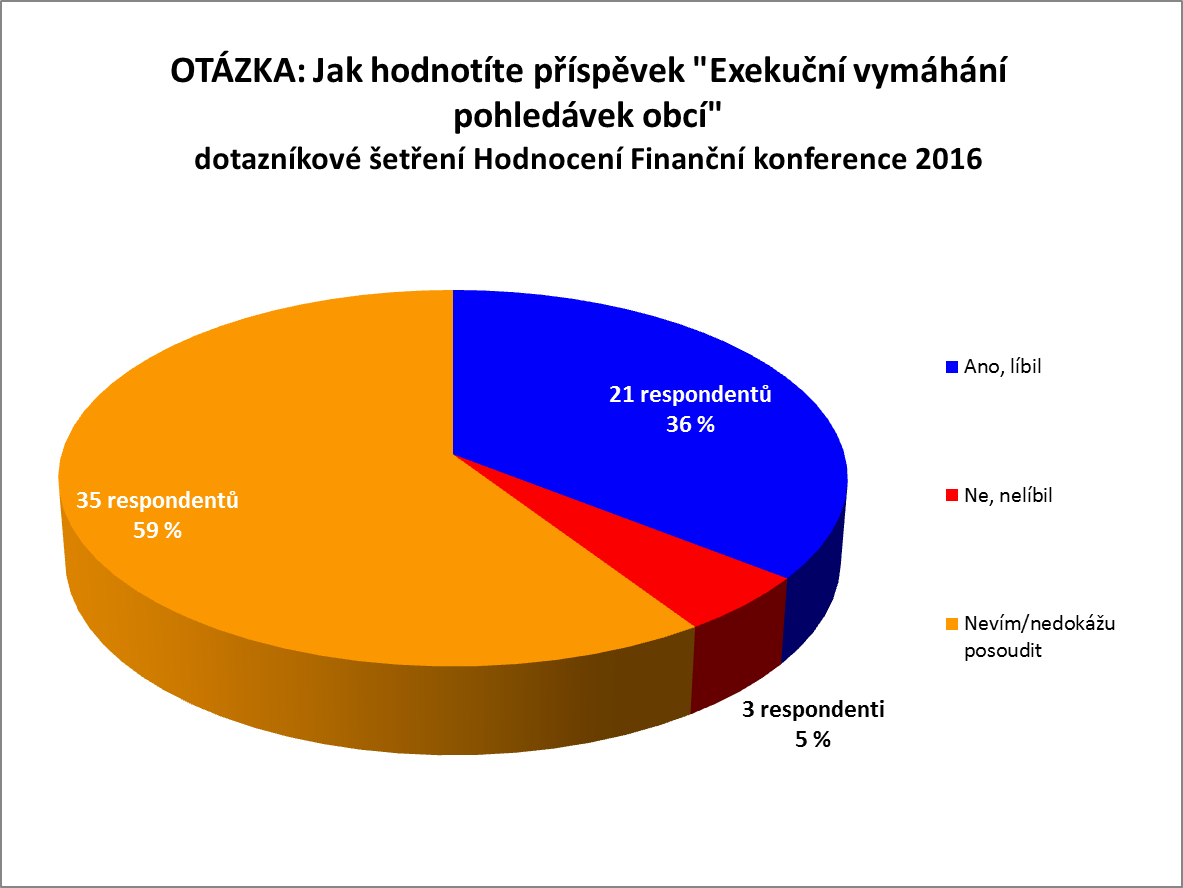 OTÁZKA 30: Jak hodnotíte příspěvek "Projekt Pošta Partner"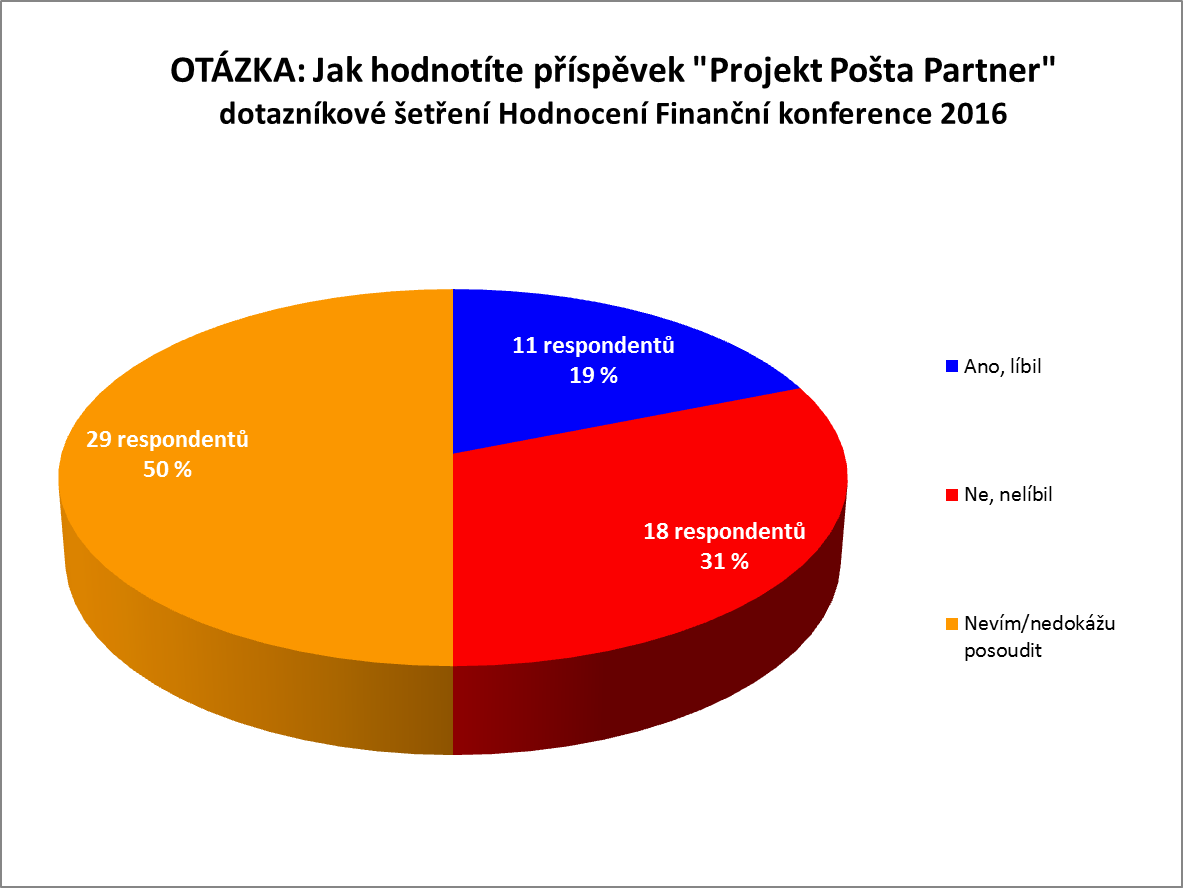 OTÁZKA 31: Jak hodnotíte příspěvek "Změny daňových zákonů"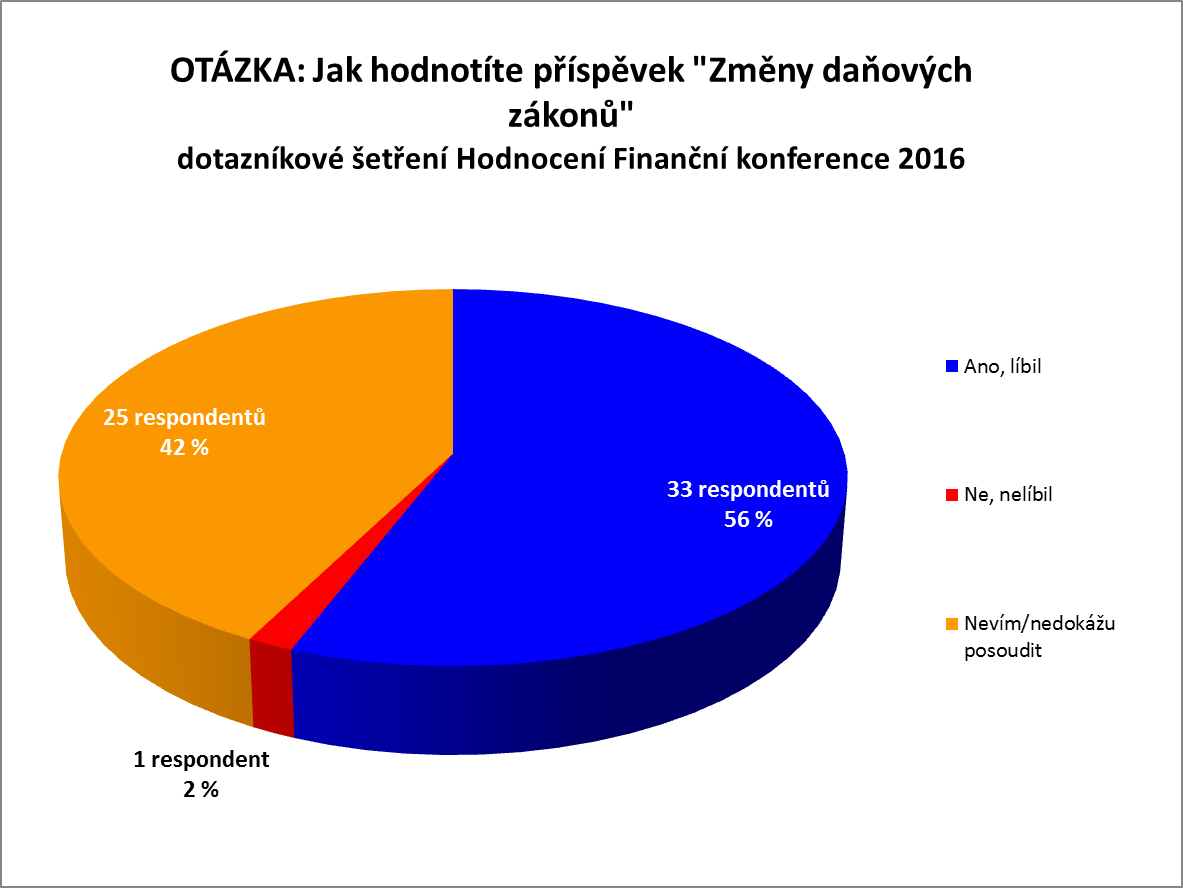 OTÁZKA 32: Jak hodnotíte příspěvek "Nová rizika v rozpočtovém procesu"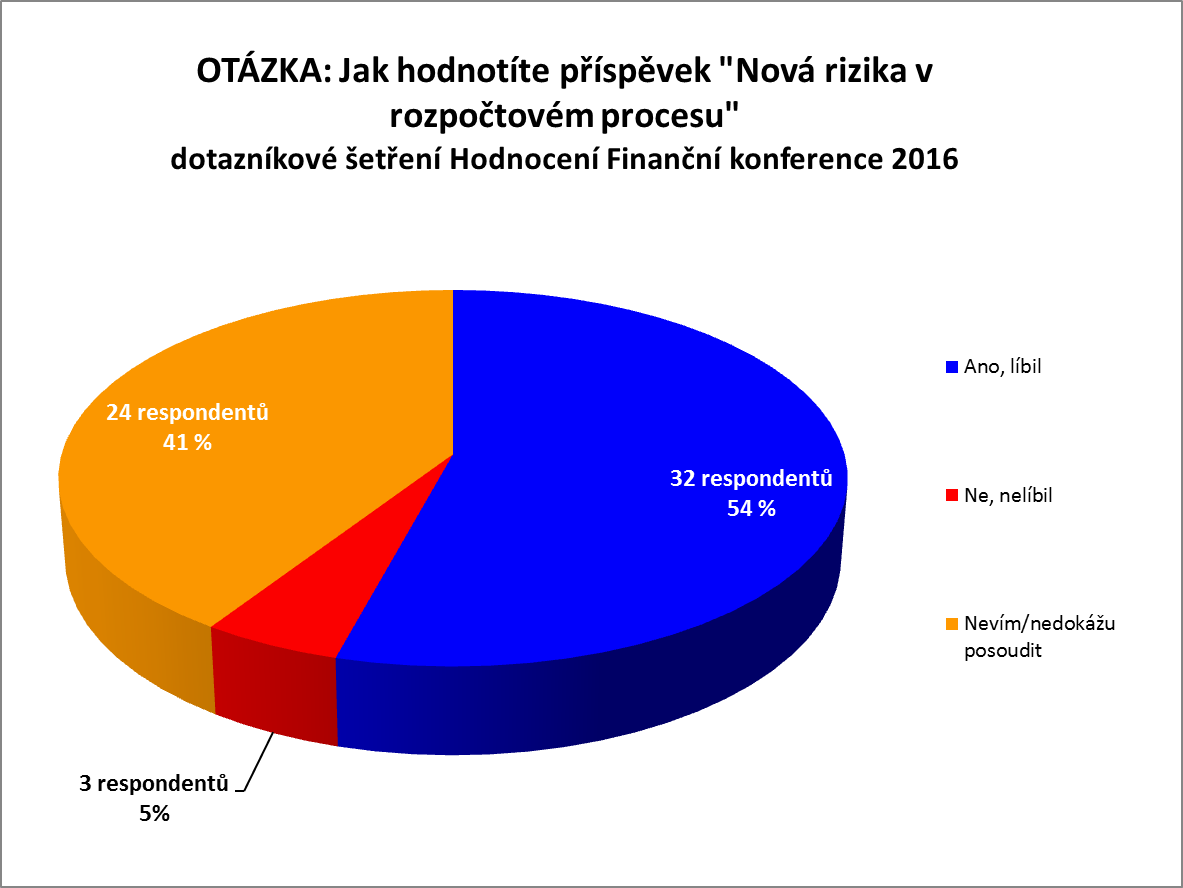 OTÁZKA 33: Jak hodnotíte příspěvek "Změny v účetnictví obcí, příspěvkových organizací a dobrovolných svazků obcí"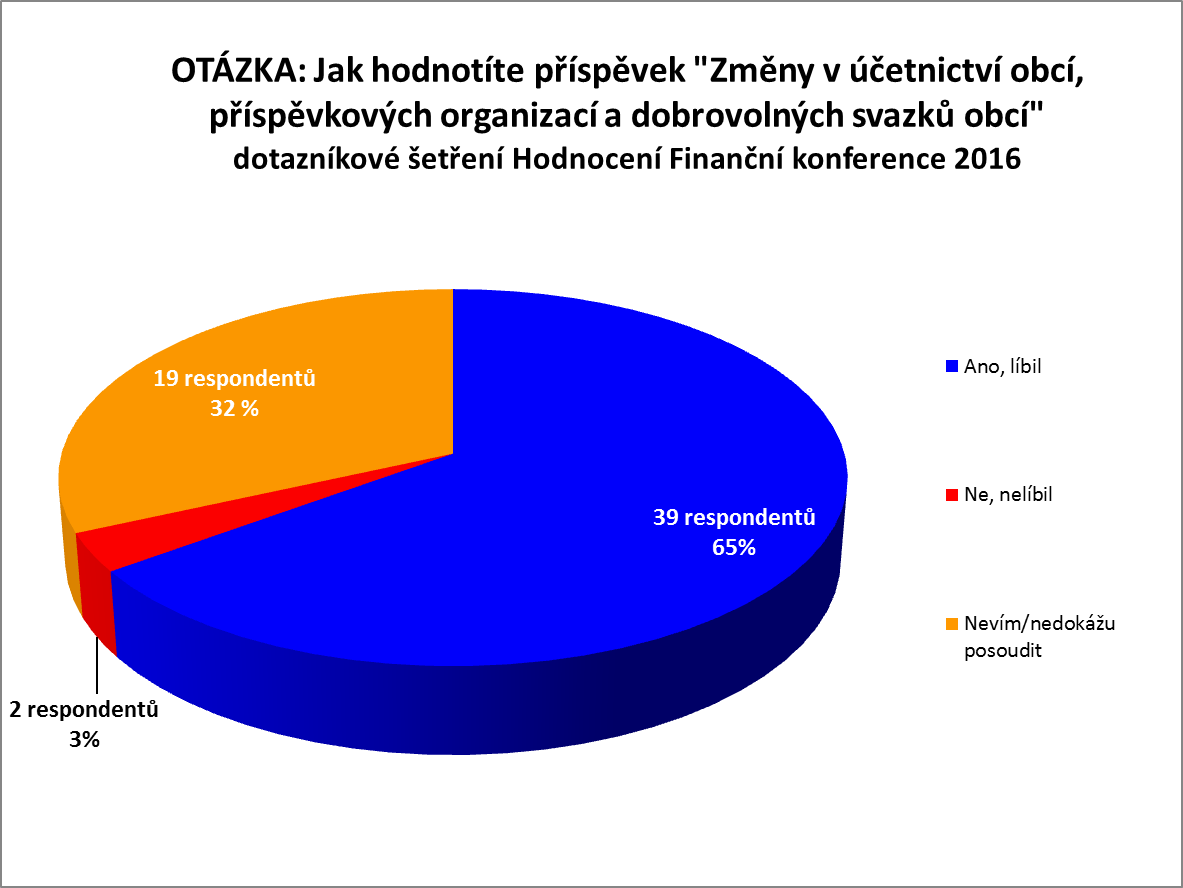 OTÁZKA 34: Jak hodnotíte příspěvek "Nejčastější pochybení obcí z pohledu auditora"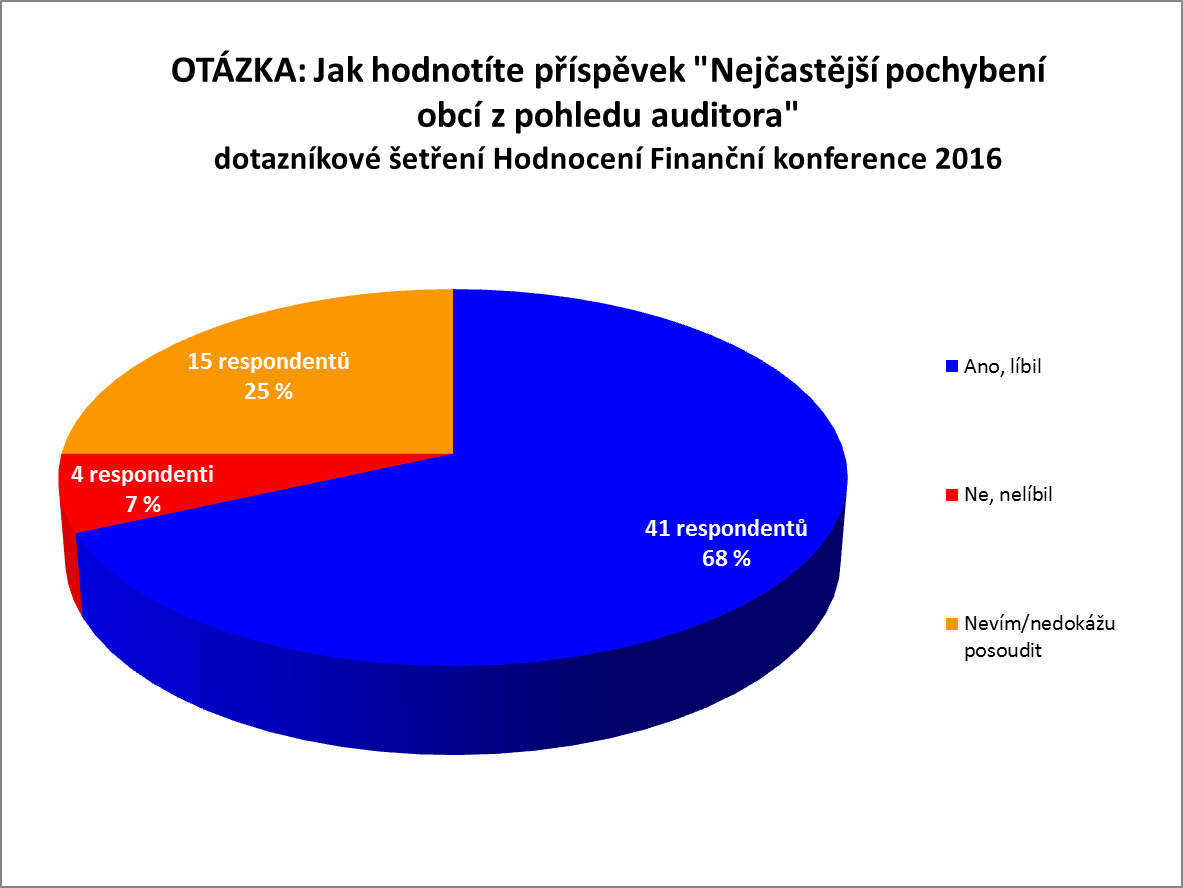 OTÁZKA 35: Jak hodnotíte příspěvek "Veřejné opatrovnictví - způsob financování a metodika tvorby příspěvku na opatrovance"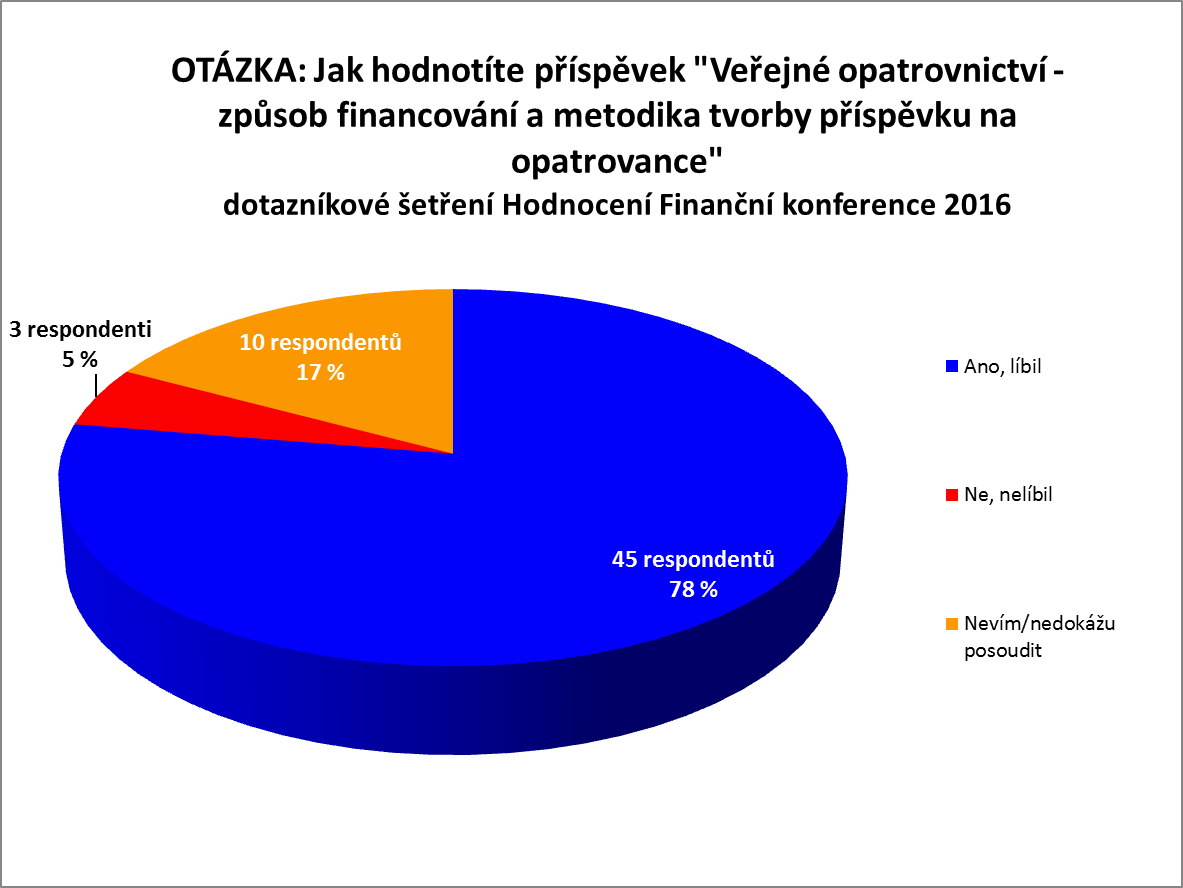 OTÁZKA 36: Jak hodnotíte příspěvek "Místní daně a jejich přínosy pro obecní kasy"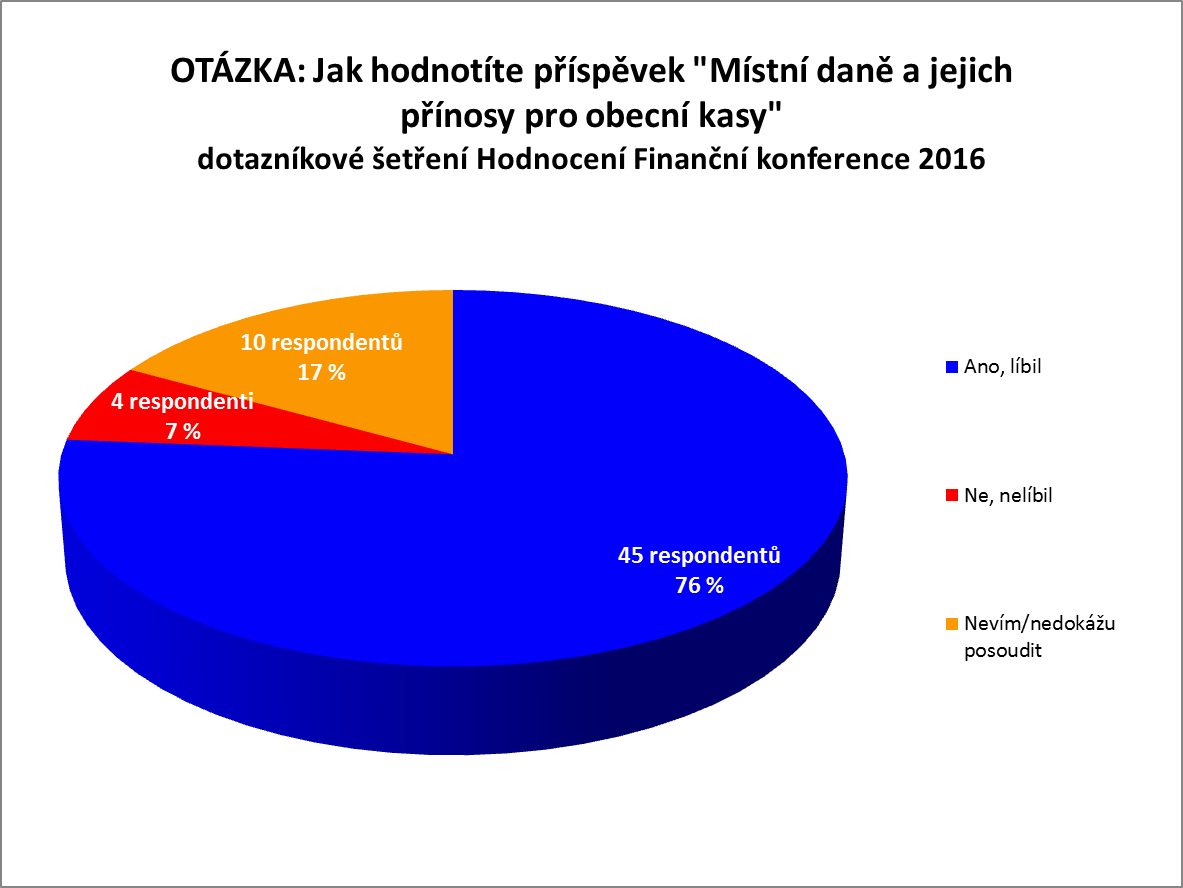 OTÁZKA 37: Jak hodnotíte příspěvek "Financování zpětného odběru elektrozařízení a obecní odpadové systémy"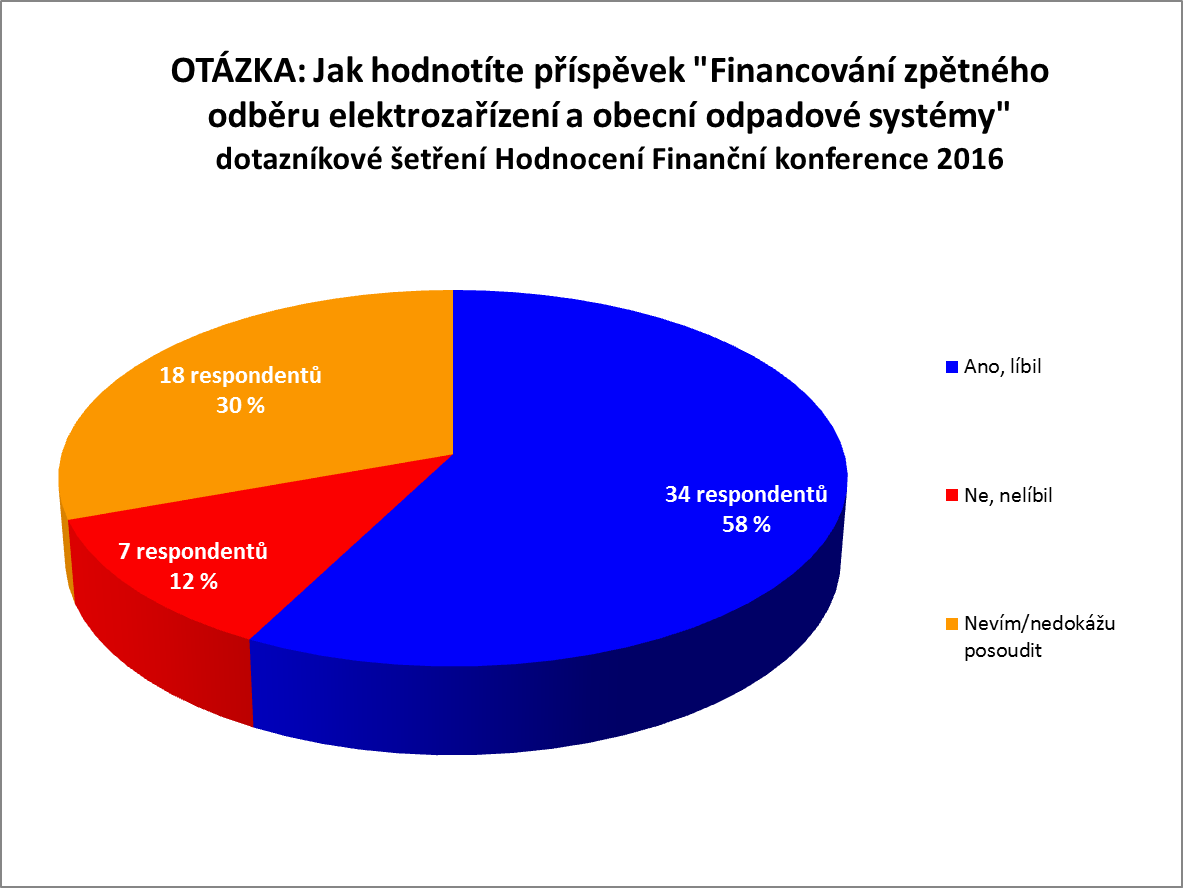 OTÁZKA 38: Jak hodnotíte příspěvek "Finanční a kontrolní výbory zastupitelstva obce – jejich úkoly 
a pracovní činnosti"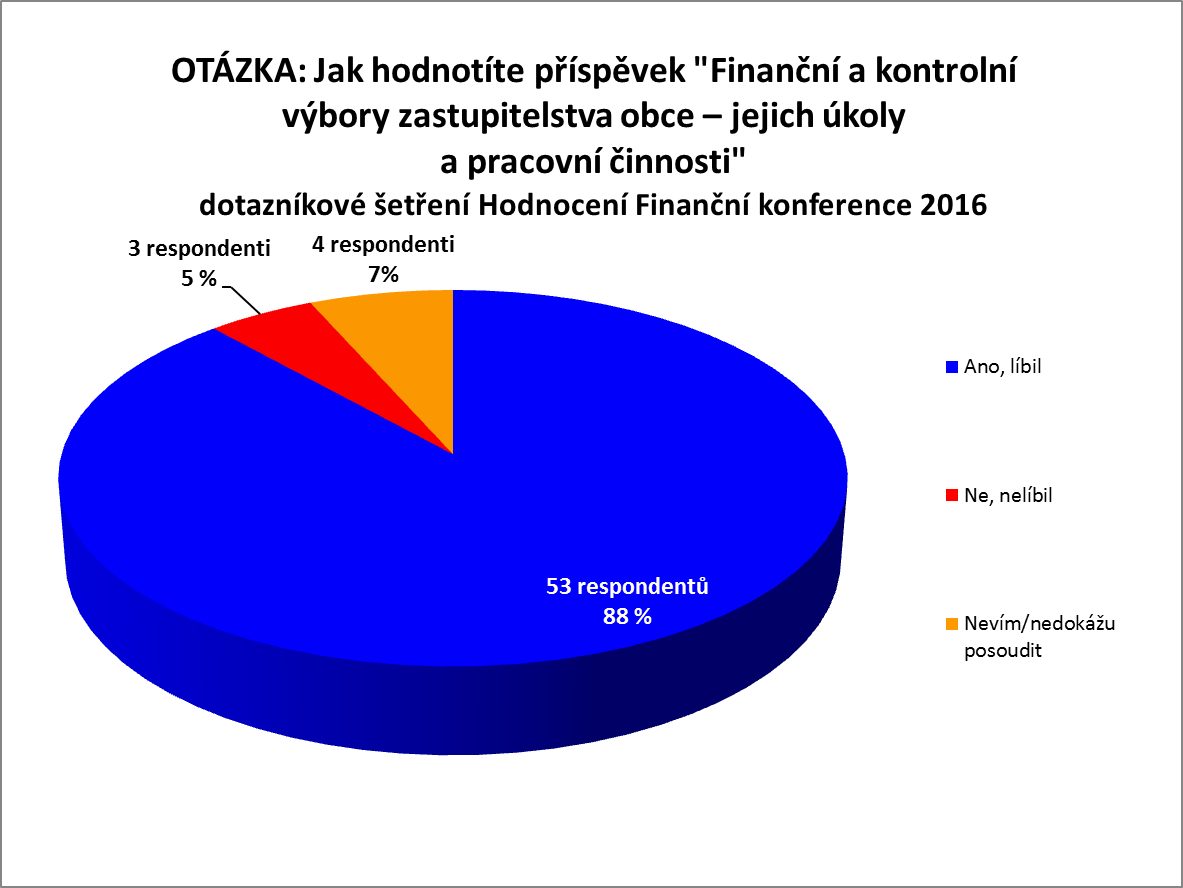 OTÁZKA 39: Jak hodnotíte příspěvek "Investiční proces v podmínkách obcí"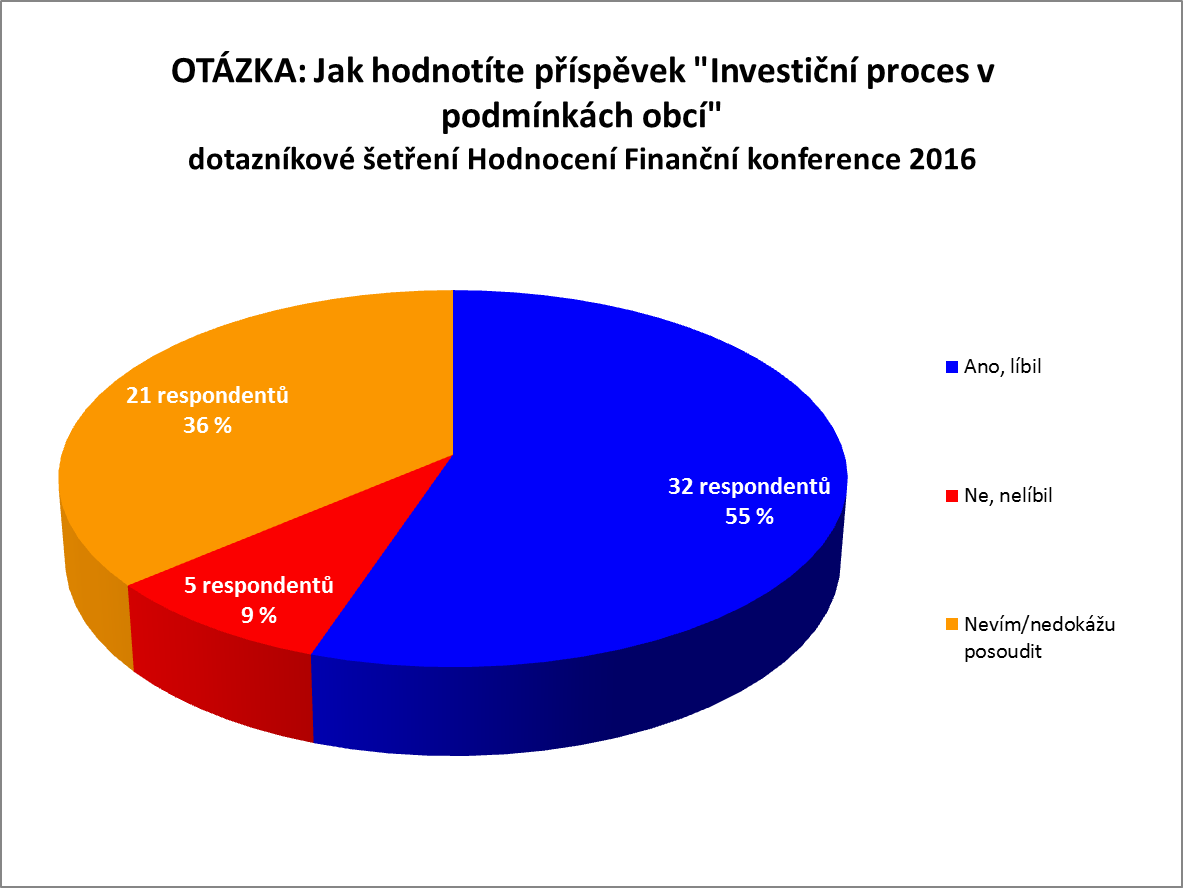 OTÁZKA 40: Jak hodnotíte příspěvek "Nové projekty Svazu měst a obcí ČR"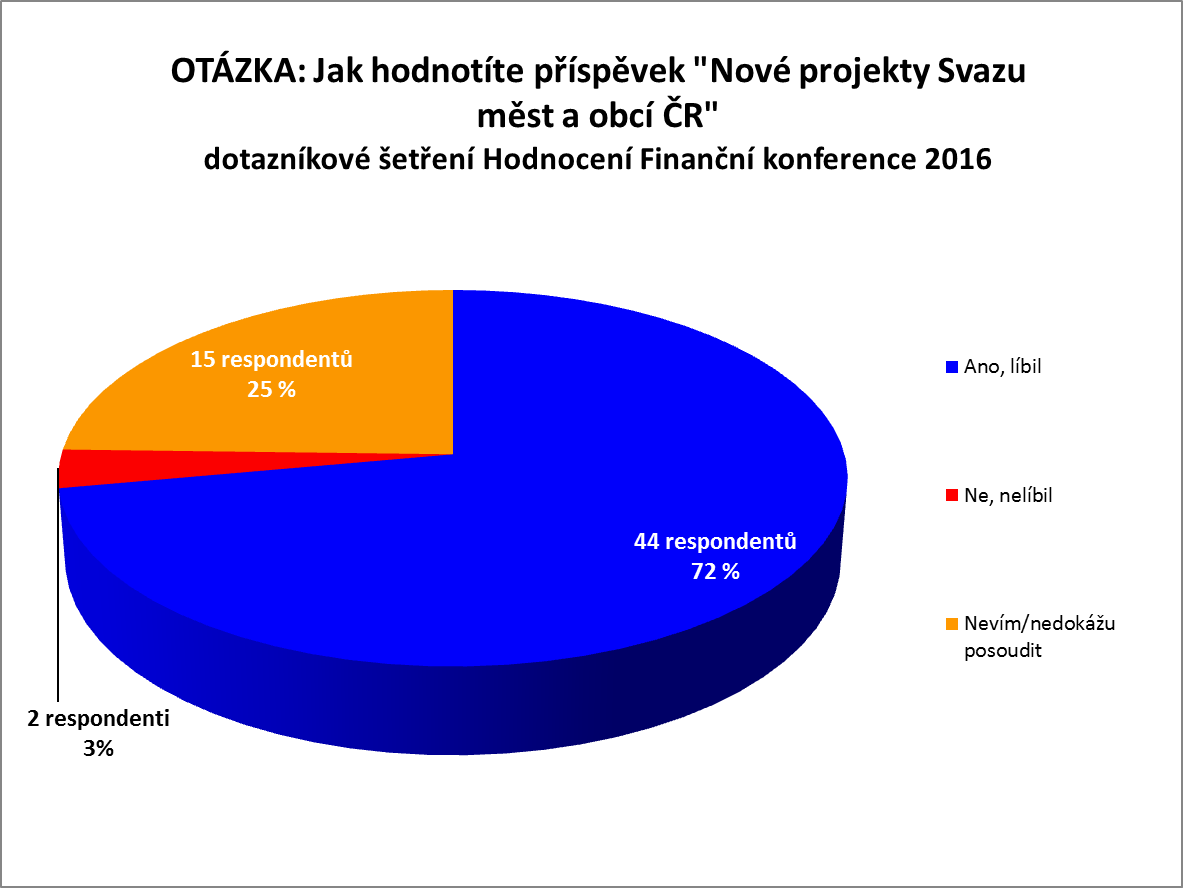 OTÁZKA 41: Jak hodnotíte příspěvek "Problematika převodů pozemků ve vlastnictví státu na obce – 
zadarmo nebo za peníze?"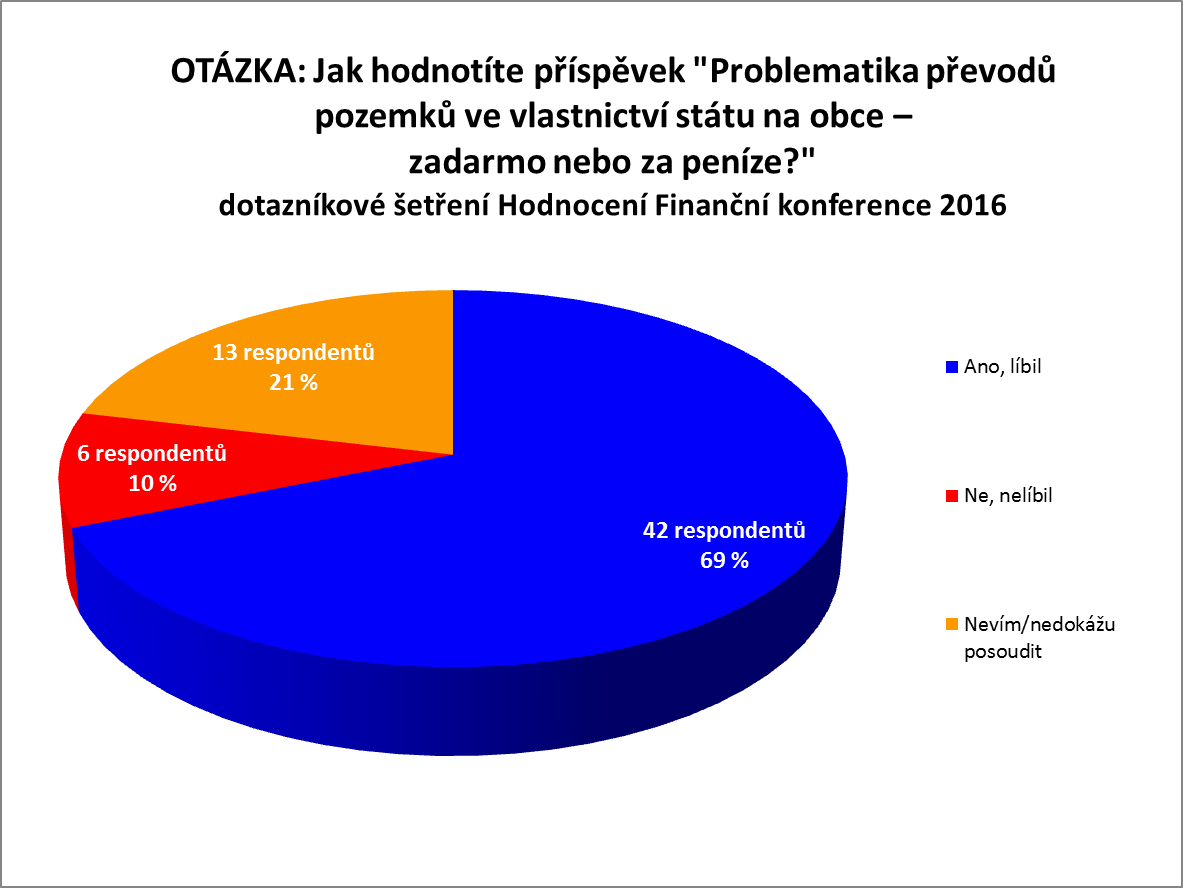 OTÁZKA 42: Jak hodnotíte příspěvek "Financování eGovermentu"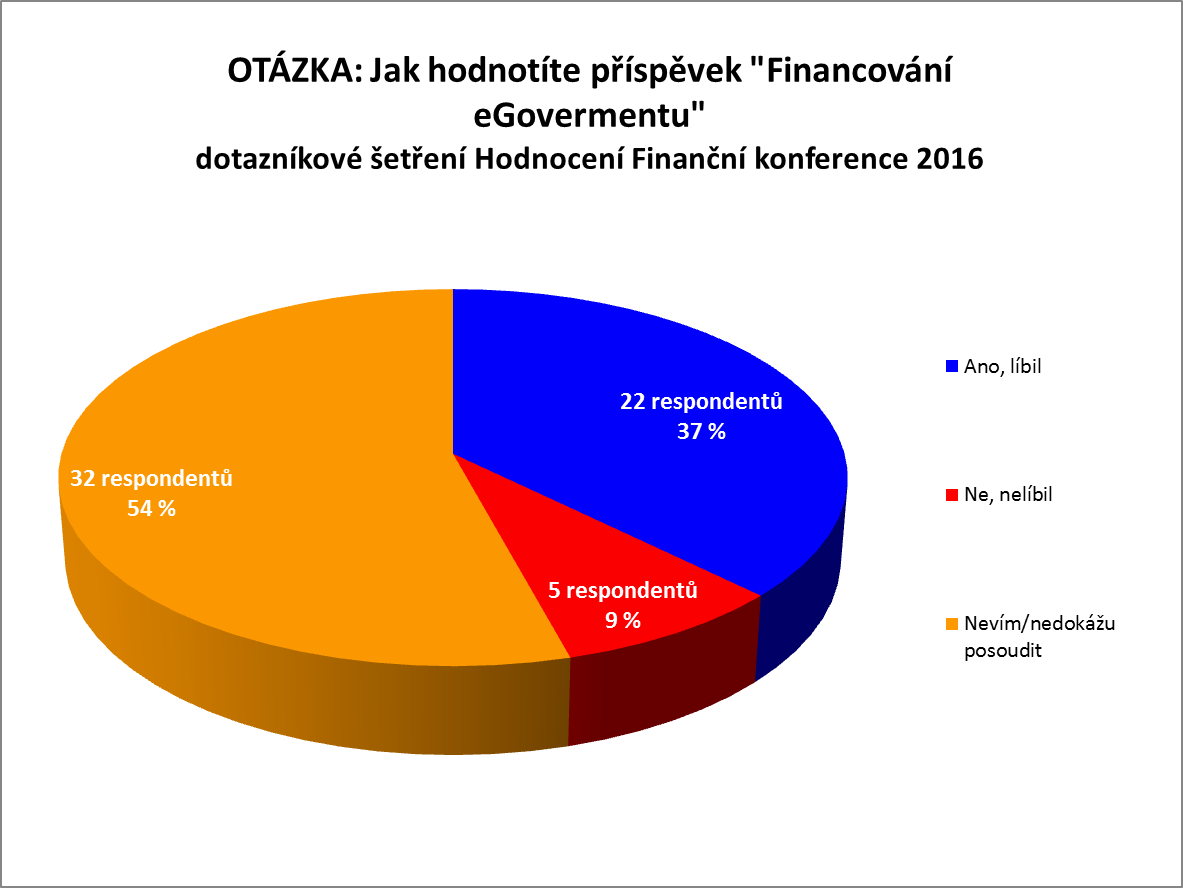 OTÁZKA 43: Jak hodnotíte příspěvek "EET a povinnosti obcí, jejich obchodních společností a místních spolků"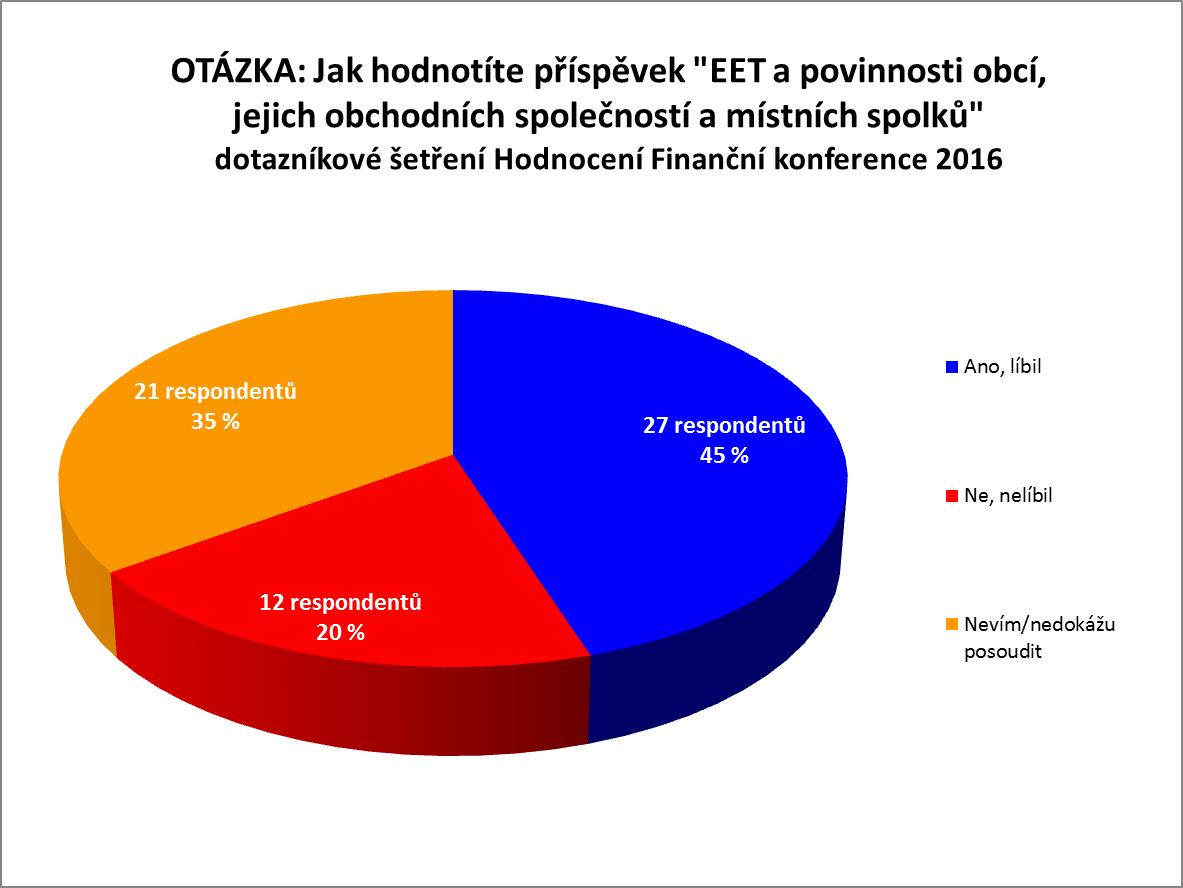 OTÁZKA 44: Byli jste spokojeni s úrovní občerstvení na akci?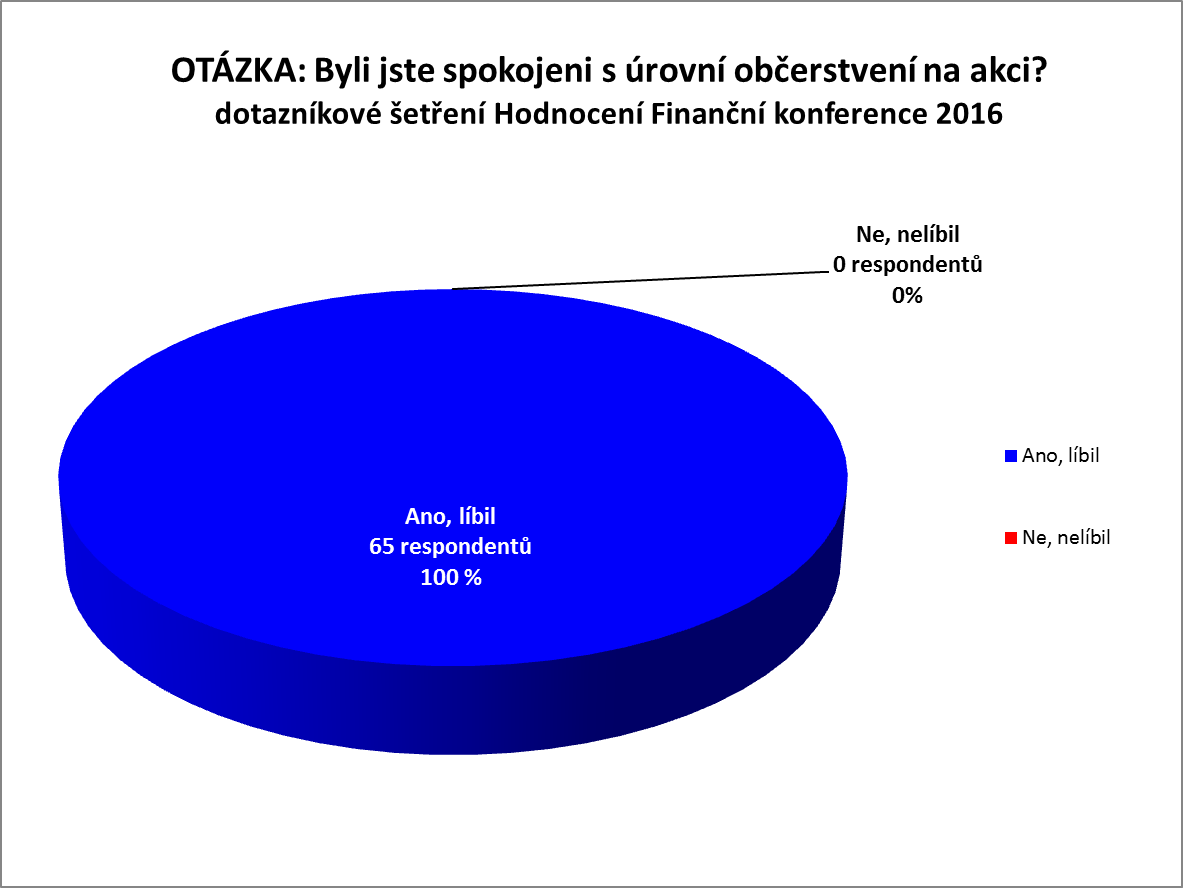 OTÁZKA 45: Jaký je Váš názor na společenský večer?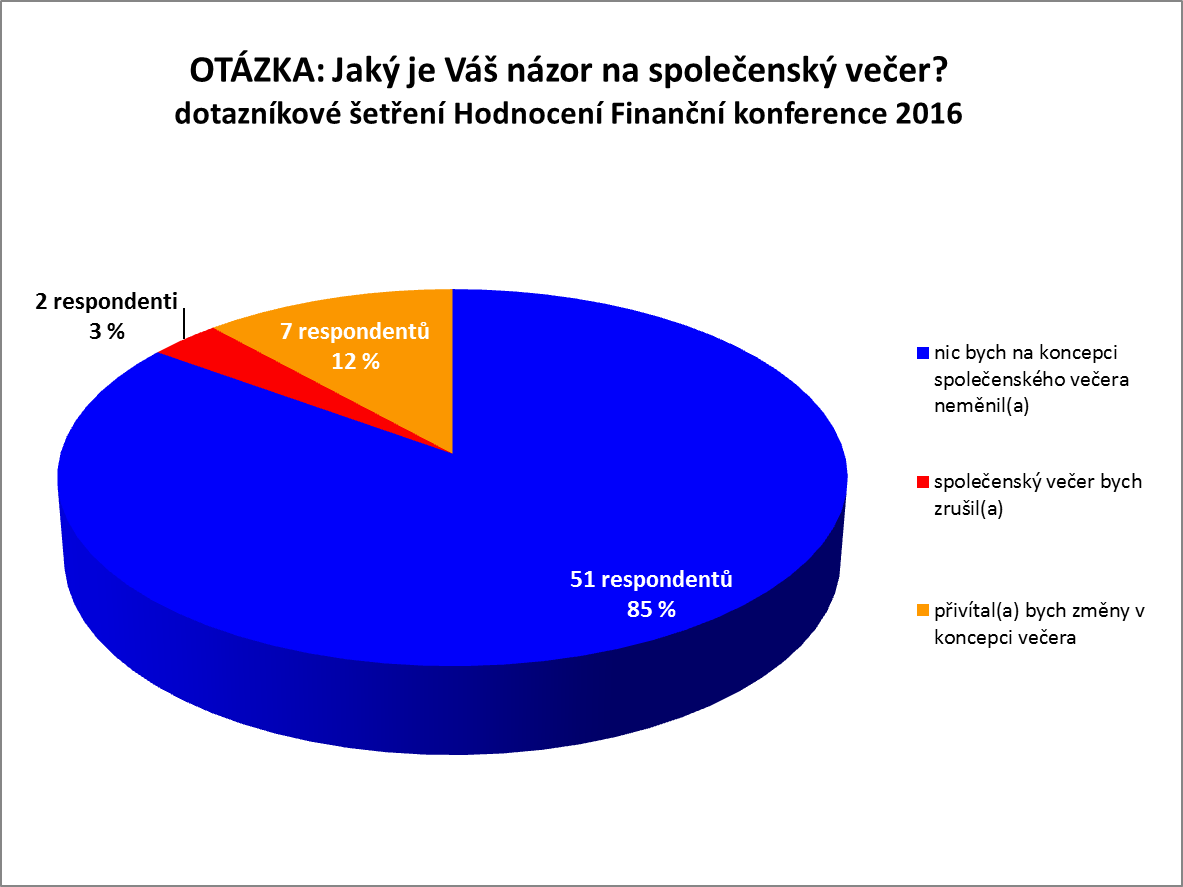 